מפרט אחיד לפריט 1.4 א'טיפולים לא רפואיים בגוף האדם: טיפול יופי וקוסמטיקה, פדיקור ומניקור, מכון שיזוףתוכן ענייניםפרק 1 - הגדרות כלליותבעל מקצוע מוסמךמי ששר הפנים הסמיכו לעניין סעיף 6ב לחוק רישוי עסקים (להלן - החוק), והוא אחד מאלה:מהנדס רשוי כמשמעותו בחוק המהנדסים והאדריכלים, התשי"ח-195 (להלן - חוק המהנדסים), הרשום במדור הנדסה אזרחית, ואדריכל רשוי כמשמעותו בחוק המהנדסים הרשום במדור לארכיטקטורה.במבנה פשוט, כהגדרתו בתוספת הראשונה לתקנות המהנדסים והאדריכלים (רישוי וייחוד פעולות), התשכ"ז-1967 (להלן - תקנות ייחוד פעולות):מהנדס או אדריכל רשום בפנקס המהנדסים והאדריכלים במדור להנדסה אזרחית או ארכיטקטורה.הנדסאי כמשמעותו בתוספת הראשונה לתקנות ייחוד פעולות.בעל עסק לרבות בעל רישיון העסק, מבקש הרישיון, המחזיק בעסק או האדם שבהשגחתו, בפיקוחו או בניהולו פועל העסק.גורם מוסמך ארציכל אחד מאלה, לפי העניין:ראש רשות הרישוי שבתחומה נמצא העסק, או עובד בכיר אחר מקרב  עובדיה שהוא הסמיך לעניין זה.המנהל הכללי של המשרד נותן האישור, או עובד בכיר אחר מקרב עובדי משרדו שהוא הסמיך לעניין זה.נציב כבאות והצלה, או קצין כבאות והצלה בכיר אחר שהוא הסמיך לעניין זה.המפקח הכללי של משטרת ישראל, או קצין משטרה בכיר אחר שהוא הסמיך לעניין זה.הוראות לצד המפרט האחידמסמכים ותנאים כאמור בסעיף 7ג2(ג) לחוק, שנקבעו בחיקוק, הנדרשים מבעל עסק לפי החוק, לרבות לפי סעיפים 6ב, 6ג ו-8 עד 11ב לחוק,  ואולם אין באי-פרסומם כדי לפטור מן הדרישה להגישם או למלאם.החוקחוק רישוי עסקים, התשכ"ח-1968.התקנותתקנות רישוי עסקים (הוראות כלליות), התשס"א-2000.מפרט, מפרט אחידמפרט, לפי סעיף 7ג1 לחוק, המאחד את התנאים לרישיון, הנדרשים מטעמם של נותני האישור לפי סעיף 7 לחוק, והמסמכים הנדרשים על-פי סעיף 6ד לחוק מעסק מהסוג האמור בתחילת המפרט והוראות לצד  המפרט האחיד, המופיעות במפרט.נותן אישורהשר להגנת הסביבה, השר לביטחון הפנים, שר העבודה, הרווחה והשירותים החברתיים, שר החקלאות ופיתוח הכפר או שר הבריאות, או מי שהם הסמיכו לתת אישור, לעניין עסק שקביעתו כטעון רישוי נעשתה בהתייעצות עמם, לשם הבטחת המטרות כאמור בסעיף 1 לחוק.צו רישוי עסקיםצו רישוי עסקים (עסקים טעוני רישוי), התשע"ג-2013.רישיוןרישיון עסק, היתר זמני או היתר מזורז.רשות הרישויבתחום רשות מקומית - ראש הרשות המקומית או מי שהוא הסמיכו לכך.מחוץ לתחומה של רשות מקומית - מי ששר הפנים הסמיכו לכך.שינוי בעלותכל שינוי בזהות הבעלים הרשומים ברישיון העסק, לרבות הוספת בעל או גריעתו, וכן העברת שליטה בתאגיד כמשמעותה בחוק ניירות ערך, התשכ"ח-1968.פרק 2 - תנאים רוחבייםהוראות לצד המפרט האחידאין באמור במפרט זה כדי לפטור את מבקש הרישיון מהגשת בקשה, ומקבלת אישורים מתאימים לפי החוק ולפי כל דין. מפרט זה אינו מהווה רישיון. המנהל עסק ללא רישיון עובר על החוק, ויהא צפוי לעונשים הקבועים בחוק.אין באמור במפרט זה כדי לפטור בעל עסק מקיום דרישות כל דין החל עליו, אף אם הוראות הדין אינן מופיעות במפרט.אם קיימים בעסק סוגי עסקים נוספים החייבים ברישוי לפי צו רישוי עסקים (עסקים טעוני רישוי), התשע"ג-2013, יחולו עליהם התנאים המסוימים לעסקים מסוגם, בין שהם מפורטים במפרט האחיד ובין שאינם מפורטים בו, והאמור בתנאים אלה לא יגרע מהם.לבקשה לרישיון יצורפו, לאחר שנחתמו בידי בעל מקצוע מוסמך: תרשים סביבה, מפה מצבית ותכנית עסק, כמפורט בתקנות 12-15 לתקנות. בנוסף, יצורפו לבקשה מסמכים המפורטים במפרט זה, אם ניתן להגישם בעת הגשת הבקשה. רישיון יוצג בעסק במקום נראה לעין.נותן אישור או רשות הרישוי רשאים להוסיף תנאים ברישיון לפי סעיף 7 לחוק. המבקש רישיון, או בעל רישיון, רשאי להגיש השגה על תנאי או מסמך שנדרש ממנו במפרט זה, למעט תנאי או מסמך שנקבע בחיקוק. את ההשגה יש להגיש לגורם מוסמך ארצי בהתאם לטופס 9 המופיע בתקנות רישוי עסקים (הוראות כלליות), תשס"א-2000.לגורם המוסמך לדון בהשגות מטעם נותן האישור, לפי טופס ההשגה, בתוך 30 ימים מיום קבלת הדרישה לפי המפרט האחיד. הנחיות לגבי אופן הגשת ההשגה מפורטות באתר. עותק של ההשגה יש להגיש לרשות הרישוי. עבור כל השגה יש לשלם אגרה בסך 323 ₪ (סכום המתעדכן מעת לעת). יודגש כי הגשת השגה אינה מתלה את תוקפה של החלטה, כל עוד לא החליט אחרת הגורם שהוגשה לו ההשגה.ביטול רישיון או פקיעתולא יהיה תוקף לרישיון עסק או להיתר זמני אם חלו שינויים מהרשום בו או במסמכים המצורפים לו לגבי סוג העסק, לרבות מבניו, שטחו, הבעלות בו, מיקומו וסוג העיסוק. רישיון עסק יבוטל אם נעשו שינויים בעסק בהשוואה לתרשים הסביבה, המפה המצבית או תכנית העסק, לאחר שניתנה לבעל הרישיון הזדמנות להשמיע את טענותיו. היתר זמני יפקע בנסיבות האמורות בסעיף 2.9.2.רשות הרישוי רשאית לבטל רישיון מטעמים אחרים, לאחר התייעצות עם נותן אישור המופקד על קיום מטרה מן המטרות האמורות בסעיף 1(א) לחוק, שאי קיומה משמש עילה לביטול, ולאחר שניתנה לבעל הרישיון הזדמנות להשמיע את טענותיו.במקרה של יסוד סביר להניח שנעברה בעסק או לגביו עבירה לפי סעיף 14 לחוק (עיסוק ללא רישיון, הפרת תנאי מתנאי הרישיון או הפרה של תקנות הנוגעות לעניין), ניתן להוציא לעסק צו הפסקה מנהלי לפי סעיף 20 לחוק.הוראות במפרט האחידבעל עסק ידווח לנותן האישור על כל שינוי בעסק, העלול להשפיע על העמידה בתנאי הרישיון, שלושה חודשים מראש לפחות, ויפעל לפי הנחיות נותן האישור.תחילה מועד תחילתן של ההוראות המפורטות בפרקים 1 (הגדרות כלליות) ו-2 (תנאים רוחביים) למפרט זה הוא ביום פרסומו של המפרט. מועד תחילתן של ההוראות המפורטות ביתרת הפרקים המופיעים במפרט זה יהיה בהתאם לאמור בכל פרק, ויחול רק על ההוראות המפורטות באותו הפרק.פרק 3 - משרד הבריאותיום התחילה של הוראות מפרט זה הוא ביום כ"א בסיוון תשפ"א (1 ביוני 2021), ובכלל זה לגבי עסק שביום התחילה אין לו רישיון, היתר זמני או היתר מזורז; יום התחילה של הוראות מפרט זה לגבי עסק שביום י"ט באייר תשפ"א (1 במאי 2021), היה  לו רישיון או היתר זמני הוא ביום כ"ו בחשוון תשפ"א (1 בנובמבר 2021).אין באמור כדי לגרוע מתוקפן של הוראות שנקבעו מכוח חוק רישוי עסקים או התקנות האמורות במפרט, ובכלל זה תקנות רישוי עסקים (תנאי תברואה נאותים לעסקים לא רפואיים לטיפול בגוף אדם), תשנ"ג-1992.הוראות חוק הנוגעות לענייןתקנות רישוי עסקים (תנאי תברואה נאותים לעסקים לא רפואיים לטיפול בגוף אדם), תשנ"ג-1992, )להלן, "התקנות).תקנות רישוי עסקים (אזהרת בריאות במכון שיזוף), התשע"ד-2014 (להלן, "תקנות מכון שיזוף).פקודת בריאות העם 1940.חוק ציוד רפואי, התשע"ב-2012.תקנות בריאות העם (איכותם התברואית של מי-שתייה ומתקני מי שתייה), התשע"ג-2013. הוראות למתקני תברואה (הל"ת), התש"ל-1970.תקנות בריאות העם (התקנת מכשיר מונע זרימת מים חוזרת), תשנ"ב-1992.תקנות התכנון והבנייה (תכן הבנייה) (תברואה), התש"ף-2019.הגדרות"איפור לזמן ארוך" - טיפול הכולל החדרת צבע לשכבת העור העליונה של המטופל ("מיקרופיגמנטציה" או "איפור קבוע").בריכה - מבנה המיועד לאגירה, לוויסות ולאספקת מי שתיה.הרחקת שיער באפילציה - שיטה הרחקת שיער באמצעות זרם חשמלי הצורב את זקיק השיער על ידי מחט.הרחקת שיער בלייזר - טיפול בהסרת שיער על ידי קרן לייזר באמצעות מכשיר חשמלי הפולט קרינה בלתי מייננת.הרחקת שיער - טיפול להרחקת שיער הגוף, על ידי: לייזר (קרינה בלתי מיינת), גזירה, אמצעים פיזיים או כימיים כדוגמת: קיצוץ, הסרה, או גילוח השיער, וכן הרחקת שיער באפילציה.חדירה לעור - פלישה לרקמות הגוף, לרבות לחמית העין או הקרום הרירי, בין היתר על ידי, ניקוב, שריטה, גילוח, גירוד, חיתוך או קריעת העור.טיפול יופי וקוסמטיקה אחר - טיפול בעור או בשיער הגוף למטרות יופי וטיפוח, בין היתר באמצעות: מריחת חומרים על העור או שיער הגוף, וכן, ניקוי, קילוף, ליטוש, צביעה/איפור של העור, כולל איפור לזמן ארוך.כלי עבודה חד - כלי עבודה המיועד לחדור לעור, או העלולים לגרום לכך, לרבות, מספריים, מחטים, או גילוח.מז"ח, מתקין מוסמך וראש מערכת מים - כהגדרתם בתקנות בריאות העם (התקנת מכשיר מונע זרימת מים חוזרת), תשנ"ב-1992.מי שתיה, מערכת אספקת מים, ספק מים - כהגדרתם בתקנות בריאות העם (איכותם התברואית של מי- שתייה ומתקני מי שתייה), התשע"ג-2013.מכון שיזוף - כהגדרתו בתקנות מכון שיזוף.מניקור ופדיקור - טיפול בעור או בציפורניים בכפות הידיים או הרגליים למטרות טיפוח, לרבות: חיתוך, ליטוש, הדבקה, צביעה או ניקוי הציפורניים.מערכת מי השתייה בעסק - מערכת המובילה מים ממערכת אספקת המים של הרשות אל העסק, החל ממונה המים הראשי ועד לחיבור לקבועות בתוך העסק או בחצרו, ובכלל זה כל צנרת המים בעסק, ספיחיו ואביזריו ובכלל זה הקבועות.מערכת אספקת מים שאינם מי שתייה - מערכת אספקת מים אשר מתקיים בכולה או בחלק ממנה אחד מהתנאים הבאים:המערכת מכילה צנרת, אבזרים או מכשירים האסורים לפי כל דין לשימוש למי שתייה.במערכת מוזרמים, בשימוש אקראי או אחר מים, או חומרים, שאינם מי שתייה.מערכת מים בה אין תחלופת מים כנדרש לפי כל דין, לרבות מערכות כיבוי אש.מערכת הביוב של הרשות - כמשמעותה בחוק הרשויות המקומיות (ביוב), התשכ"ב-1962.מערכת מי השתייה בעסק - מערכת המובילה מים ממערכת אספקת המים של הרשות אל העסק, החל ממונה המים הראשי ועד לחיבור לקבועות בתוך העסק או בחצרו, ובכלל זה כל צנרת המים בעסק, ספיחיו ואביזריו ובכלל זה הקבועות.מערכת שפכים בעסק - מערכת הכוללת את כל צנרת השפכים, כולל ספחים ואביזרים, מהקבועות בתוך הבניין או בחצר הבניין ובכלל זה ביב הבניין, עד לתא הבקרה שמתחבר למערכת ביוב של הרשות או גבול המגרש.עמדת טיפול - מיטה או כיסא המיועדים לשימוש הלקוח במהלך ביצוע הטיפול בו, וכן משטחי העבודה המשמשים במהלך ביצוע הטיפול. פסולת זיהומית - פריטים חדים שחדרו לעור במהלך השימוש בהם.תקנות מי שתיה - תקנות בריאות העם (איכותם התברואית של מי-שתייה ומתקני מי שתייה), התשע"ג-2013.הערה - כל מונח שלא הוגדר במפרט זה יפורש על פי משמעותו בתקנות.תנאים מוקדמיםלבקשה לרישיון, להיתר זמני או להיתר מזורז לעסק יצורפו המסמכים, בהתאם להוראות התקנות.ידועה למבקש חובתו להבטיח כי התנאים למתן הרישיון, לצד נהלי העבודה והתנאים המפורטים במפרט אחיד זה יתקיימו בעסק בכל עת.בעסק יהיו מים חמים והציוד וחומרי החיטוי הנדרשים.כלליעל העסק יחולו, לפי העניין, הוראות תקנות רישוי עסקים (תנאי תברואה נאותים לעסקים לא רפואיים לטיפול בגוף אדם), תשנ"ג-1992, (להלן, "התקנות"), וכן הוראות מפרט זה.הוראות מפרט זה חלות על עסק לביצוע פעולות טיפול יופי וקוסמטיקה, פדיקור ומניקור, ומכון שיזוף בלבד. אין בדרישות המופיעות במפרט זה כדי לגרוע מהדרישות הקבועות על פי כל דין, ובכלל זה פקודת הרופאים [נוסח חדש], תשל"ז-1976 או החוק להסדרת העיסוק במקצועות הבריאות, התשס"ח-2008 (להלן, החוק להסדרת העיסוק) והתקנות לפיהן, לעניין ביצוע פעולות שייוחדו עבור בעל תעודה במקצוע בריאות, כהגדרתו בחוק להסדרת העיסוק או עבור רופאים.בעל העסק ידווח לרשות הרישוי על שינוי בתכנית העסק או בסוג העיסוק (פדיקור מניקור, הרחקת שיער, טיפול יופי וקוסמטיקה אחר), 60 ימים לפחות לפני השינוי, ויפעל לפי הנחיות רשות הרישוי או נותן האישור. מבלי לגרוע מהאמור במפרט זה, מטפל כהגדרתו בחוזר מנהל רפואה 28/2013 "טיפול בגוף האדם למטרה שאינה רפואית על ידי צוות רפואי", המופיע באתר משרד הבריאות, המשמש כמטפל או כבעל עסק עליו חל מפרט זה, יעמוד בכל הוראות החוזר האמור או בחוזר שיבוא במקומו.עסק כאמור במפרט זה, לא יעסוק בייצור או ברקיחה של תמרוקים.כל התמרוקים והתכשירים המצויים בשימוש בעסק, יהיו מאושרים על ידי משרד הבריאות לפי כל דין, יהיו בתוקף, וייעשה בהם שימוש בהתאם לייעודם ועל פי הוראות היצרן. כלי העבודה, הציוד והחומרים הנמצאים בבית העסק, יעמדו בתקנים הישראליים הרשמיים החלים עליהם, ככל שקיימים; ככל שמצוי בעסק ציוד רפואי, בעל העסק יוודא כי המכשיר רשום בפנקס האבזרים והמכשירים הרפואיים המתנהל במשרד הבריאות (להלן - פנקס אמ"ר). השימוש במכשירים ייעשה רק בהתאם להתוויה ובהתאם לתנאי הרישום ולתנאי היצרן.טיפולי יופי, פדיקור ומניקור יבוצעו בבית העסק בלבד. ואולם, טיפולים כאמור שאינם כוללים חדירה לעור, יכול שיתבצעו מחוץ לבית העסק, בבית הלקוח או במוסד (כגון בעבור אנשים עם מוגבלות) בכפוף לכל דין .טיפולים המתבצעים מחוץ לבית העסק כאמור, יעמדו בכל הוראות הדין והמפרט האחיד החלים עליהם, בשינויים המחויבים.  בבית עסק, הכולל במבנה אחד מספר סוגי עסקים לטיפולים לא רפואיים בגוף האדם, יתקיימו הטיפולים בעמדות טיפול שונות שתתקיים ביניהם הפרדה פיזית, באמצעות מחיצה, וילון, או באמצעות מרחק של 1.5 מטר בין הגבולות החיצוניים של עמדות הטיפול. נהלי עבודה כללייםבעת אחסונם בעסק, יישמרו התכשירים ואו התמרוקים בהם נעשה שימוש, באריזתם המקורית, הנושאת את שם החומר, שם היצרן ומענו.שימוש בתמרוק או תכשיר בעסק ייעשה בהתאם להוראות היצרן, ובהתאם לתוקפו של התכשיר או התמרוק. בעל העסק ינקוט באמצעים למניעה של העברת זיהום בין לקוח ללקוח:ישטוף ידיים, כמפורט בנספח מס' 4.  ישתמש בכלים נקיים שעברו ניקוי חיטוי או עיקור בהתאם לנספחים מס' 1, 2 ו-3.שימוש בתכשיר או תמרוק במנה אישית, או באמצעות משאבה בגוף מכל  התכשיר או התמרוק. העברת תכשיר או תמרוק מאריזתו המקורית אל מכל מילוי, תיעשה לכלי חד פעמי או לכלי שעבר ניקוי וחיטוי. חומר שהועבר למכל המילוי, לא יוחזר לאריזתו המקורית. בעל העסק ישמור את פרטי תווית החומר עד לסיום המלאי.בדיקת תקינות וחדות מחטים לא תבוצע על עור המטפל או המטופל, אלא באמצעים ויזואליים כגון זכוכית מגדלת ומנורה שיימצאו בעמדת הטיפול.שימוש באמצעים חד פעמיים יהיה למטופל אחד, בפעולת טיפול רציפה אחת (בסיום הטיפול הכלי/ציוד נזרק לאשפה, אין שימוש חוזר).לא ייעשה שימוש נוסף בכלי עבודה העשוי חומר שלא ניתן לניקוי, לרבות חומר סופג,  סופח או נקבובי, כגון מגבונים, רצועות בד, כלי עץ, משייף ציפורניים וכיוצא בזה. פריטים אלה יסולקו לאשפה מיד בתום השימוש.כלי עבודה שחדר לעור, יושלך מיד לאחר השימוש למיכל קשיח לצורך העברתו לניקוי ועיקור לפני שימוש נוסף, או יושלך למיכל פסולת הזיהומית.בעסק יימצאו מספר ערכות כלי עבודה, בהתאם להיקף הפעילות בעסק, באופן המאפשר אספקה סדירה ורציפה לשימוש של ערכות עבודה מחוטאות ומעוקרות לפי העניין.טרם תחילת הטיפול בלקוח, יוודא המטפל כי ערכת הטיפול, הכוללת את כל כלי העבודה והחומרים המשמשים בטיפול, ערוכה לצידו ומוכנה לשימוש.כלי העבודה ינוקו, יחוטאו ויעוקרו לפי העניין בהתאם לאמור בתקנות ובנספחים מס' 1, 2 ו-3.במקרה של מגע כלי עבודה בעור או בציפורניים הנגועות במחלת עור, או במקרה של מגע כלי כאמור בנוזלי גוף - יעוקר כלי זה. ככל שלא ניתן לעקר את כלי העבודה,  יושלך הכלי באופן מידי לפסולת (בהתאם לסוגה), ולא ייעשה בו שימוש נוסף באותו לקוח או בלקוח אחר.על שימוש בכלי עבודה מעוקרים יחולו הוראות אלה:שימוש בכלים חד פעמיים מעוקרים מראש על ידי יצרן יהיה בהתאם לתוקף המוטבע על האריזה. כלים מעוקרים מראש שאינם באריזתם המקורית או המצויים באריזה פגומה, לא ייחשבו ככלים מעוקרים.השימוש בכלים מעוקרים מראש, יעשה מיד לאחר פתיחת האריזה. המטפל יפתח את אריזת כלי מעוקר מראש (מיצרן) לעיני הלקוח, ויציג בפניו את תאריך התוקף.כלים המעוקרים בבית העסק יעמדו בדרישות נספח  מס' 3 וסעיף זה.מבנה העסק, מערכות העסק והמכשירים בבית העסק, יהיו במצב תקין ונקי בכל עת.נהלי עבודה לפי סוג טיפול מבלי לגרוע מנהלי העבודה הכלליים, ומהוראות התוספת השלישית לתקנות, על עסק לטיפול יופי כמפורט להלן, יחולו הנהלים הבאים:הרחקת שיערלפני כל טיפול בהרחקת שיער, ימרח המטפל על עור המטופל תכשיר לחיטוי העור באזור הטיפול עד להתייבשות חומר החיטוי על העור, ולא פחות מ-30 שניות לפחות.בטיפול בשיטת אפילציה (אלקטרוליזיס) ייעשה שימוש במחטים חד-פעמיים מעוקרים מראש (מיצרן) לשימוש אחד בלבד(יזרקו לאחר כל טיפול). בטיפול באמצעות מכשיר שעווה רב פעמי, לאחר טיפול בלקוח ולצורך שימוש נוסף בלקוח אחר, יועבר המכשיר למתקן חיטוי השעווה בטמפ' של 80 מעלות צלזיוס למשך 15 דקות לפחות.חוט לטיפול הסרת שיער, יהיה בשימוש חד פעמי, ויושלך לאשפה לאחר כל טיפול בלקוח.הרחקת שיער בלייזר: בעל עסק ישתמש במכשיר לייזר הרשום בפנקס האבזרים והמכשירים הרפואיים (להלן פנקס אמ"ר) המתנהל במשרד הבריאות. בעל העסק יחזיק באישור רישום בפנקס אמ"ר. אישור רישום בפנקס אמ"ר ייחשב בתוקף גם אם האישור פג תוקפו, אבל הוצג "אישור הגשת בקשה לרישום", אשר תאריך ההגשה שלו קודם או חופף לתאריך פגות התוקף של האישור הקודם. שימוש במכשיר לייזר ייעשה בהתאם להתוויה ובהתאם לתנאי הרישום, כפי שנקבעו בתעודת הרישום בפנקס האמ"ר, לרבות תנאי להגבלת השימוש לבעלי הכשרה מקצועית מסוימת, אם קיים. וכן בהתאם להוראות היצרן. פדיקור ומניקורבהדבקת ציפורניים מלאכותיות, יוודא המטופל כי ההדבקה תתבצע כיאות, וללא מרווח בין ציפורני המטופל לציפורן המלאכותית. לא יוצבו מתקנים אוגמי מים עם מערכת עיסוי, ערבול או טיפול למטרת ספא רגליים. אמבט רב פעמי, לשימוש בטיפולי פדיקור או מניקור, ינוקה ויוחטא לאחר כל שימוש, בהתאם להוראות לניקוי ולחיטוי בתקנות ובמפרט זה, למעט אם נעשה שימוש בכיסוי אטום חד-פעמי, בעת הטיפול, נעשה שימוש בכיסוי כאמור, הכיסוי יושלך לאחר השימוש ולא ייעשה בו שימוש חוזר. לא ייעשה שימוש נוסף בציוד לליטוש או שיוף ציפורניים, לרבות באבן ליטוש, אלא לאחר ניקוי וחיטוי. איפור לזמן ארוךעל עסק לאיפור לזמן ארוך יחולו הוראות הסימן השלישי לתוספת השלישית לתקנות, לעניין נהלי עבודה בעסק לכתובות קעקע, והוראות מפרט לקעקועים לאחר פרסומו. מחטים בטיפול כאמור, יהיו חד-פעמיים ומעוקרים מראש (מיצרן), ויוחלפו לאחר כל טיפול בלקוח.במכשיר המשמש לטיפול כאמור, החלק הבא במגע עם המחט יהיה חד פעמי ומעוקר, או חלק רב פעמי שעבר ניקוי וחיטוי ברמה גבוהה, בהתאם למפורט בנספח 3, החלק יוחלף לאחר כל טיפול בלקוח. מכון שיזוףנוסף על הוראות התקנות והוראות מפרט זה, מכון שיזוף יעמוד בהוראות תקנות מכון שיזוף. אזור הטיפול באדםבחדר טיפולים יימצא כיור לרחיצת ידיים ובו ברז מים זורמים, הכולל מים חמים בטמפרטורה של 55 מעלות צלזיוס לפחות, ומים קרים.בכיור לרחיצת ידיים, יש להעדיף ברז המופעל ללא מגע יד.לצידו של הכיור יוצבו מתקן עם נייר לשימוש חד-פעמי לניגוב הידיים, מכל לאיסוף פסולת ומתקן לסבון נוזלי. לא ייעשה שימוש בסבון מוצק.הכיור יותקן במרחק שלא תתאפשר התזת מים לעבר עמדת הטיפול בלקוח.היגיינת גוף וידייםהמטפל ירחץ היטב את ידיו עם מים זורמים וסבון נוזלי (בהתאם לנספח לשטיפת ידיים מס' 4), לפחות: לפני ואחרי כל טיפול בלקוח, לאחר הפסקה בטיפול בלקוח, לאחר מגע עם דם או הפרשות או נוזלי גוף, לאחר פעולות ניקוי, ולאחר שימוש בשירותים.בעת ביצוע פעולת הטיפול בלקוח, המטפל יהיה לבוש בבגדי עבודה בצבע בהיר שיוחלפו לפי הצורך. בביצוע פעולות הכרוכות בחדירה לעור, ילבש המטפל חלוק  בהיר חד פעמי, שיוחלף לפי הצורך, ולאחר כל טיפול בלקוח. בעת טיפול בלקוח, המטפל לא יענוד תכשיטים על ידיו.המטפל לא יבצע טיפול, במידה והוא סובל ממחלה מדבקת. מטפל יחטא את ידיו באמצעות תכשיר לחיטוי עור לפני ביצוע הליכים פולשניים הכוללים חדירה לעור, ולאחר מגע עם פריטים מזוהמים מדם; השימוש בתכשיר החיטוי ייעשה לאחר שטיפת ידיים ויבושם.המטפל ישתמש בכפפות חד-פעמיות בכל טיפול פולשני, ולפני כל מגע בעור שאינו שלם או מגע עם דם, הפרשות או נוזלי גוף.מיד לאחר השימוש בכפפות, ישליכם המטפל למיכל אשפה סמוך לעמדת הטיפול וירחץ היטב את ידיו בסבון נוזלי ובמים. לא ייעשה שימוש בכפפות ביותר מלקוח אחד. אזור ניקוי הציודיוקצה אזור נפרד לניקוי וחיטוי כלי עבודה (למעט בעסק העוסק רק עם כלים חד פעמיים). תישמר הפרדה בין אזור הטיפול לאזור הניקוי, באמצעות מרחק של 2 מטר לפחות, או באמצעות דלת, מחיצה או וילון. ציוד הניקוי, החיטוי והעיקור יימצאו באזור ניקוי כלי העבודה.באזור ניקוי כלי העבודה יישמר תזרים עבודה חד כיווני, ממקום לטיפול בציוד מלוכלך למקום לטיפול בציוד לנקי.כלי העבודה הנקיים יופרדו מכלי העבודה המלוכלכים, ויוצבו על משטחים נפרדים. יוקצה אזור נפרד לטיפול בכלים המלוכלכים ואזור נפרד לכלים הנקיים.אזור ניקוי כלי העבודה יעמוד בתנאים הבאים:אזור הניקוי יכלול מרחב שימוש המתאים לעבודה תקינה, כך שלאחר הצבת הציוד, יישאר מעבר ברוחב של  1.0 מטר לפחות.קירות אזור הניקוי יהיו מחופים עד לגובה 1.8 מטר לפחות, באריחי קרמיקה או בחומר רחיץ אחר הניתן לניקוי וחיטוי בנקל.הרהיטים, המשטחים והציוד שבאזור הניקוי, יהיו ניתנים לניקוי וחיטוי בנקל, ומצופים חומר חלק, שאינו סופג או סופח נוזלים וחומרים.באזור כלי העבודה יימצאו שני כיורים או כיור מפוצל המיועד לניקוי הכלים: כיור אחד יוקצה לצורך השרייה וניקוי הכלים המלוכלכים, והשני לשטיפת הכלים שינוקו במים זורמים. כיור יכלול משטח עבודה ברוחב חצי מטר לפחות בכל אחד מצדי הכיור.בעסק שבו מעל שלוש עמדות טיפול, הכיור האמור ישמש לצורך ניקוי כלי עבודה בלבד, ולא לצורך שטיפת הידיים (נדרש כיור נוסף לשטיפת ידיים).ניקוי, חיטוי ועיקור כלי עבודה כלי העבודה יעברו ניקוי כמפורט בנספח מס' 1.לאחר הניקוי, כלי העבודה יעברו עיקור או חיטוי, בהתאם לשיטה הנדרשת בנספח מס' 2,  ובהתאם להנחיות לכל שיטת עיקור או חיטוי, כמפורט בנספח מס' 3.  פעולות הניקוי, החיטוי או העיקור יבוצעו לאחר כל טיפול בלקוח. במקרה שלא ניתן לנקות את כלי העבודה מיד לאחר השימוש יש להשרותו במים נקיים עם דטרגנט עד שלוש שעות במיכל מכוסה עם סימון מתאים. במידה וכלי העבודה ניתן לפירוק, יש לפרקו לחלקים לפני ההשריה.את המכל או הכיור המשמשים להשריית כלי העבודה יש לנקות ולחטא מיד לאחר כל שימוש, ולהחזיקו במצב נקי.כלי עבודה שלא ניתן לשטוף במים לחטא או לעקר בשיטות האמורות, כגון מכשיר לייזר,  כלים אלו יכוסו במהלך הטיפול בכיסוי חד פעמי בלתי חדיר, שיושלך לאחר הטיפול. לאחר הסרת הכיסוי ינוקה כלי העבודה באמצעות ניגוב בפד או מגבון ספוג דטרגנט, ולאחר מכן יחוטאו על ידי ריסוס או ניגוב עם חומר חיטוי, בהתאם לסוג כלי העבודה והוראות היצרן.ציוד מעוקר מראש (מיצרן), ישמר באריזתו המקורית עד לשימוש.ציוד שעבר עיקור בעסק יישמר מכוסה בכלי או מגש נקי ומחוטא שיועד למטרה זו. בעל העסק יוודא שמירה על סטריליות כלי העבודה לאחר הליך הניקוי החיטוי או העיקור, עד לשימוש נוסף בהם. כלי המשמש להחזקה או להעברת פריטים סטריליים יחוטא ברמה גבוהה כמפורט בנספח מס' 3. שימוש במתקן עם אור אולטרה סגול UV להחזקת כלי עבודה נקיים ומחוטאים, אינו תחליף לתהליך ניקוי וחיטוי. לא נדרש לנקות או לחטא כלי עבודה הכוללים מנגנון לחיטוי עצמי ("Self-disinfecting items"), כגון מברשת המצויה בתוך מיכל לקה, כלי לשיוף ציפורניים; השימוש בכלים אלה ייעשה בהתאם להוראות היצרן. במכשירים הפועלים באמצעות גלי אולטרה קוליים (Ultra-sonic cleansers) ייעשה שימוש עבור ניקוי בלבד של כלי העבודה.ככל שקיים בעסק מכשיר לעיקור (אוטוקלב או תנור), יחולו הוראות אלה:בעל העסק יפעיל את מכשיר העיקור בהתאם לנספח מס' 3.תתבצע בדיקת כיול בהתאם להוראות היצרן.בעל העסק ינהל יומן, אשר יישמר בתחום העסק, לתיעוד פעילותו התקינה ולרישום כל תקלה בתפקוד המכשיר ותיקונה, בהתאם להלן: תיעוד תאריך ושעת ביצוע העיקור. מספר כלי העבודה בעיקור.תיעוד שיטת העיקור כולל טמפרטורה לחץ ומשך העיקור המפורטים בנספח מס' 3.ניקוי משטחים משטחי העבודה ועמדות הטיפול ינוקו ויחוטאו בתחילת יום העבודה, ולאחר סיום כל טיפול בלקוח. החיטוי ייעשה באמצעות מטלית ספוגה בתמיסת סודיום היפוכלוריט (אקונומיקה) בריכוז 1,000 מג"ל, חומר החיטוי יושהה על המשטח העבודה עד להתייבשותו המלאה, ולכל הפחות למשך 2 דקות; המנהל רשאי לאשר חומרים נוספים עבור חיטוי העסק, בהתאם לאמור בתקנות. חומרים מאושרים ואופן השימוש בהם, יפורסמו באתר האינטרנט של משרד הבריאות. במקרה של זיהום משטחי העבודה או עמדות הטפול על ידי שפך דם, נוזלי גוף או הפרשות, מקום הזיהום ייספג באמצעות חומר סופג, ולאחר מכן יעבור ניקוי וחיטוי באמצעות תמיסת סודיום היפוכלוריט (אקונומיקה) בריכוז של 10,000 מג"ל. החומר יושהה על גבי המשטח עד להתייבשותו המלאה, ולכל הפחות למשך 2 דקות. אמצעי הספיגה יפונה מיד לאחר הניגוב, לתוך שקית פלסטיק ויועבר למיכל אשפה. המנהל רשאי לאשר חומרים נוספים עבור חיטוי העסק, בהתאם לאמור בתקנות. חומרים מאושרים ואופן השימוש בהם, יפורסמו באתר האינטרנט של משרד הבריאות.פעולות הניגוב, הניקוי והחיטוי ייעשו באמצעות מטליות או מגבונים חד פעמיים.טיפול בכביסה לעניין מתקן לאיסוף כבסים מלוכלכים בנוסף לאמור בתקנה 12(ג) לתקנות (להלן בסעיף זה - המתקן), יחולו גם ההוראות הבאות:המתקן  יהיה מחומרים בלתי חדירים לנוזלים.המתקן  יהיה עם מכסה ויסומן בסימון "כביסה מלוכלכת".המתקן ידופן בשקית ניילון.המתקן לאיסוף כבסים מלוכלכים יוצב בסמוך לעמדות הטיפול בלקוחמבלי לגרוע מהאמור בתקנה 19 לתקנות, מגבות, חלוקים וסדינים, למעט אלה לשימוש חד-פעמי, יושלכו מיד אחרי כל שימוש בהם בטיפול בלקוח, למתקן לאיסוף כבסים מלוכלכים.על שטחי העבודה לטיפול בכביסה יחולו הוראות אלה: יש להקצות אזור נפרד ויעודי למטרת ריכוז ומיון כביסה מלוכלכת רב פעמית , הנמצא מחוץ לאזור הטיפול או המתנת הלקוחות.הטיפול בכביסה הנקייה, כגון ייבוש, מיון ואחסון, יופרדו מאזור הטיפול בכביסה המלוכלכת ויעשה בתוך מבנה העסק בלבד.ביצוע כביסה ויבוש ייעשה כאמור להלן: ביצוע הכביסה והייבוש ייעשה סמוך לאחר השימוש, ולא יאוחר מ - 72 שעות לאחר השימוש. כיבוס הבדים יהיה בטמפרטורה של 70 מע"צ ומעלה, במשך 15 דקות לפחות, ויבוש מכני במייבש כביסה, או לחלופין כיבוס בטמפרטורה של 60 מעלות צלזיוס ומטה וייבוש מכני במייבש כביסה בטמפרטורה של 80 מעלות צלזיוס למשך 15 דקות לפחות.על אף האמור לעיל, פריטים שלא ניתנים לכיבוס על פי דרישות הטמפרטורה והזמנים הקבועים בסעיף, ניתן לחטא באמצעות תהליך חיטוי כימי בהתאם להוראות החיטוי בנספח 2.במידה ומתבצעת כביסה ויבוש בעסק, יש לפעול בהתאם לנדרש בסעיפים 3.13.3 ו-3.13.4.מניעת עישון בעל העסק יעמוד בהוראות החוק למניעת העישון במקומות ציבוריים והחשיפה לעישון, תשמ"ג-1983. מבלי לגרוע מהאמור, בעל העסק ימנע את העישון בשטח העסק, יציב שלטים לעניין איסור עישון, ולא יציב במקום מאפרה. מי שתייהלעסק יסופקו מי שתיה באיכות הנדרשת לפי תקנות מי שתייה, על ידי חיבור למערכת אספקת מים או למתקן הפקה של ספק מים.בעל העסק ינקוט את כל האמצעים הסבירים להבטחת איכות מי השתייה בעסק.בעל העסק לא יגרום ולא ירשה לאחר לגרום לשינוי לרעה באיכות מי השתייה בעסק.בעל העסק ידווח לספק המים בכל מקרה של חשש לפגיעה באיכות המים המסופקים לעסק ויפעל בהתאם להוראות משרד הבריאות לשיקום המערכת.בעסק תהיה אספקת מים קרים, וכן אספקת מים חמים, בטמפרטורה של 55 מעלות צלזיוס לכל הפחות, ככל שנדרש לפי הל"ת ובהתאם לדרישות כאמור לעיל.במידה והעסק מבצע שינויים מהבנייה המקורית שקיבלה היתר בניה, מערכות מי השתייה יתוכננו ויותקנו בהתאם להוראות כל דין ובין היתר הדרישות המפורטות להלן: תקנות התכנון והבנייה (תכן הבנייה) (תברואה), התש"ף-2019.הנחיות תקנים מחייבים:תקן ישראלי ת"י 1205.1, התקנת מתקני תברואה ובדיקתם - מערכות שרברבות - מערכות אספקת מים קרים וחמים (בפרק זה - תקן ישראלי ת"י 1205).תקן ישראלי ת"י 1525, חלק 2 - תחזוקת בניינים - בנייני מגורים וסביבתם הקרובה - מערכות שירות ( בפרק זה-ת"י 1525).תקן ישראל ת"י 5452, בדיקת מוצרים הבאים במגע עם מי שתייה.הנחיות משרד הבריאות: חוזר ראש שירותי בריאות הציבור מס' 22/13 מיום 28 בנובמבר 2013 - הנחיות משרד הבריאות לניקוי וחיטוי מערכות אספקת מים (להלן - הנחיות לניקוי וחיטוי מערכות אספקת מי שתיה).בעל העסק אחראי בכל עת לתקינותה של מערכת המים. ככל שיש בעסק מערכת לאספקת מים שאינם מי שתייה (כיבוי אש (ספרינקלרים), מזרקות, מערפלים או מערכת אחרת שאינה מי שתיה), המערכת על אביזריה, תותקן ותוחזק תוך נקיטת אמצעים שיש בהם כדי למנוע שימוש למטרות שתייה ולכל הפחות אמצעים אלו:בנקודת המוצא של המערכת יותקן שילוט קבע המפרט את סוג הזורם והמזהיר כי המים אינם ראויים לשתייה לפי הוראות תקן ישראלי ת"י 3864, על חלקיו.צנרת מערכת אספקת מים שאינם מי שתייה יהא בגוונים אחרים מגווני צנרת אספקת מי השתייה - לפי הוראות תקן ישראלי ת"י 659.בעל העסק יפריד בין מערכת מי השתייה למערכת שאינה מי שתייה ככל שישנה, בהתאם לדרישה בתקנות התכנון והבנייה (תכן הבנייה) (תברואה), התש"ף-2019 (לפי ת"י 1205 חלק 1) (לדוגמה מערכת כיבוי אש (ספרינקלרים), מזרקות, מערפלים או מערכת אחרת שאינה מי שתיה) באמצעות מז"ח.ככל שנדרשת התקנת מז"ח בעסק, אחזקתו ובדיקתו תיעשה בהתאם להוראות אלה:התקנת מז"ח ובדיקתו יהיו בידי מתקין מוסמך בלבד.בעל העסק יחזיק את המז"ח במצב תקין בכל עת ויוודא שהמז"ח נבדק אחת לשנה על ידי  מתקין מוסמך.שפכיםשפכי העסק יסולקו באמצעות חיבור למערכת הביוב של הרשות בלבד. כל פתרון או חיבור אחר חייב לקבל אישור מראש של משרד הבריאות ולהתבצע בהתאם לאישור המנהל ולהנחת דעתו. מערכות השפכים בעסק יתוכננו ויותקנו לפי הוראות כל דין ובין היתר לפי תקנים והוראות המפורטים להלן:בתקנות התכנון והבנייה (תכן הבנייה) (תברואה), התש"ף-2019.תקן ישראלי ת"י 1205.3 - התקנת מתקני תברואה ובדיקתם - קבועות שרברבות ואבזריהם.תקן ישראלי ת"י 1205.4 - התקנת מתקני תברואה ובדיקתם - ביוב הבניין ותיעול הבניין.בעל העסק אחראי בכל עת לתקינותה של מערכת השפכים בעסק וידאג לתחזוקה התקינה והשוטפת של המערכת כאמור ולמניעת מפגעים תברואיים  ומטרדים.בעל העסק ינקוט בכל האמצעים הדרושים לכך שתקלה במערכת השפכים לא תגרום להצפה בעסק.סידורים תברואיים בשירותיםחדרי שירותים בעסק יעמדו בהוראות תקנה 9 לתקנות.ליד הכיורים בעסק יוצבו מתקנים לסבון נוזלי, מגבות נייר ומכלים לאיסוף אשפה.יבוצעו פעולות ניקיון שוטף בחדר השירותים בכל שעות פעילות העסק.פסולתעל העסק לאסוף, למיין, לטפל ולפנות פסולת מהעסק על פי כל דין ובתדירות אשר תמנע מפגעים תברואיים ומטרדי ריח בעסק ומחוצה לו, ומבלי לגרוע מהאמור:בעל העסק יציב מכלי קיבול לאיסוף פסולת מוצקה, בכמות ובמקומות המבטיחים ניקיון בעסק ובסביבתו.המכלים יהיו בעלי נפח קיבול המבטיח אחסנת כל הפסולת המוצקה הנוצרת מהעסק.המכלים יהיו שלמים, תקינים ובעלי מכסים למניעת חדירת מזיקים לתוכם.בעל העסק ישמור על מצב תברואי תקין בסמוך לאזור איסוף הפסולת.פסולת זיהומית תסולק מיד לאחר השימוש למכל פלסטיק ייעודי לפסולת זיהומית. מכל הפסולת הזיהומית, יהיה בעל פתח רחב ומכסה, הנושא כתובת "פסולת זיהומית".המכל לפסולת זיהומית יימצא סמוך לאזור השימוש בפריטים חדים.המכל לפסולת זיהומית, כשהוא במצב סגור לחלוטין, יסולק באמצעות חברה העוסקת בסילוק פסולת זיהומית, לאתר לסילוק פסולת זיהומית שאושר על פי כל דין . עד לפינוי הפסולת הזיהומית בעל העסק יחזיק את המכל הסגור במקום סגור ונעול המיועד לכך. דיווחים, תיעוד, ורישום בעל העסק ישמור את התוצאות, הנתונים, האישורים והמסמכים כלהלן לתקופה  של חמש שנים ויצגם לפי דרישה של גורם מוסמך:אישור התקנת מז"ח ופנקסי בדיקת מז"ח, במידה וחייב בהתקנה, כמפורט בתקנות בריאות העם (התקנת מכשיר מונע זרימת מים חוזרת), תשנ"ב-1992.אישור בדבר ביצוע ניקוי וחיטוי מאגרי מי שתייה ואוגרי מים חמים ככל שיש בעסק מיתקנים כאמור.ככל שקיימת בעסק בריכת מי שתייה, בעל העסק ינהל יומן  אשר ישמר בתחום העסק, לרישום פעולות חיטוי וניקוי בריכות אגירה למי שתייה ואוגרי מים חמים ככל שישנם.תיעוד הבדיקה והכיול של ציוד העיקור.בעל העסק ישמור את מסמכי הבדיקות והבקרה העצמית.בעל העסק ידווח לרשות הרישוי על שינוי בתכנית העסק, או בסוג העיסוק (פדיקור מניקור, הרחקת שיער, טיפול יופי וקוסמטיקה אחר)  60 ימים לפחות לפני השינוי, ויפעל לפי הנחיות רשות הרישוי או נותן האישור.הדרכה מקצועיתבעל העסק או מי מטעמו יעביר הדרכה בתחומי התברואה והדרישות החלות על פי כל דין ועל פי מפרט זה על בית העסק, לכלל העובדים ולכל עובד חדש בהתאם לתכנית שתיקבע על ידו. בעל העסק או מי מטעמו יקיים לעובדיו ריענון להדרכה כאמור בסעיף 3.20.1, פעם בשנה לפחות. בעל העסק ינהל יומן הכשרות בו ייכתבו מועד ונושא ההכשרה שניתנו לכל עובד.בקרה פנימיתבעל העסק יוודא בקיאותם של העובדים בהוראות התקנות והמפרט האחיד, ובכלל זה: שמירה על היגיינה, והוראות לעניין ביצוע ניקוי, חיטוי ועיקור הציוד בעסק. בעל העסק יכין תכנית בקרה עצמית שמטרתה עמידה בדרישות המפרט והתקנות, התכנית תכלול גם תדירות ביצוע הבקרה. בעל העסק או מי מטעמו יבצע בקרה פנימית בנוגע לתהליכי הניקוי, חיטוי ועיקור, ועבודה על פי הוראות התקנות והמפרט האחיד. נספח 1 - ניקוי כלי עבודהנספח 2 - בחירת שיטת חיטוי ועיקור לפי סוג כלי העבודהנספח 3 - אמצעים, שלבי ביצוע, והנחיות לשיטות השונות לעיקור או חיטוי כלי עבודהעיקורחיטוינספח 4   מדריך לרחיצת ידייםמתי לשטוף? מטפלים  ינקו היטב את ידיהם וחלקים חשופים מזרועותיהם כלהלן:מיד לפני: טיפול לא רפואי בגוף האדם, עבודה עם  ציוד וכלים נקיים מיד אחרי: נגיעה בחלקי גוף חשופים , ביקור בשירותים , כאשר נראה לכלוך על הידיים, שיעול, התעטשות , עישון, אכילה או שתייה , טיפול בציוד או בכלים/חפצים מלוכלכים, פסולת וכד',  לעתים קרובות כדי להסיר לכלוך וזיהוםאיך לשטוף?להרטיב את הידיים במים להשתמש בכמות נדיבה של סבון – מספיק על מנת לכסות את כל היד לשפשף את הידיים במשך 40-60 שניות כדלהלן:  כף אל כףלהצמיד כף יד אל גב כף יד, ולשפשף לשלב אצבעות ולהקפיד על שפשוף גם בין האצבעות  לשלב את אצבעות הידיים ולשפשף היטב בין האצבעות את גב האצבעות אל תוך כף הידאגודלים בתנועה סיבובית ציפורניים בתנועה סיבובית אל תוך כף הידלשטוף את הידיים במים לנגב את הידיים באמצעות מגבת ניר חד פעמית. לסגור את הברז עם מגבת הניר. 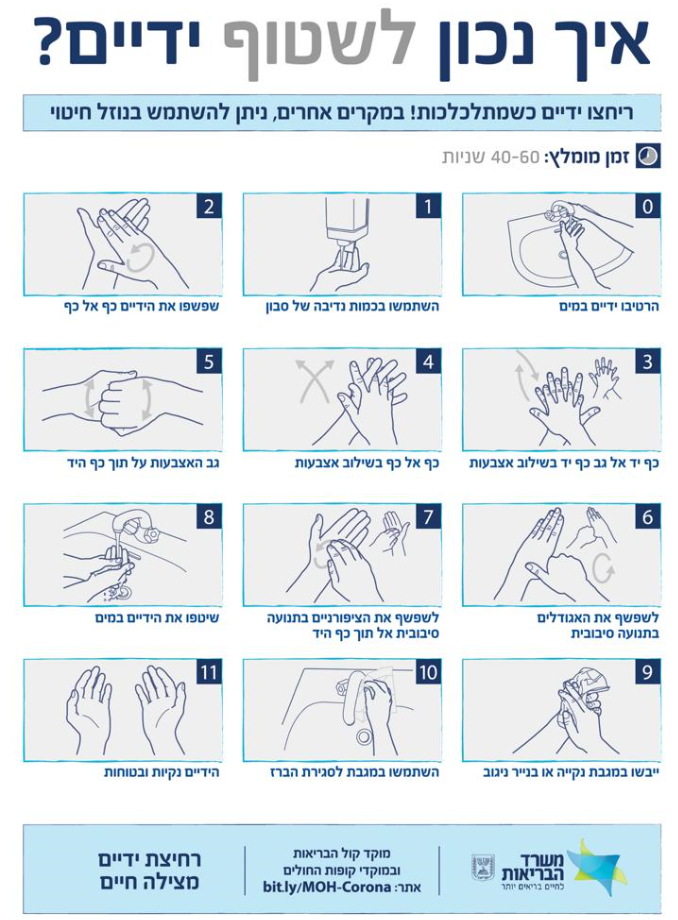 פרק 4 - הרשות הארצית לכבאות והצלהטיפול יופי קוסמטיקה, פדיקור ומניקור, מכון שיזוף עד 300 מ"ר ועונה על תנאי מסלול "אישור על יסוד תצהיר" בהתאם לצו רישוי עסקים (עסקים טעוני רישוי), התשע"ג-2013מועד תחילתן של ההוראות המפורטות בפרק זה הוא במועד פקיעת תוקף הרישיון או ההיתר הזמני או ביום כ"ג בניסן התשפ"ד (1 במאי 2024), לפי המוקדם מביניהם, ואולם לגבי הוראות שלא נדרשו בעבר, בכתב, מן העסק, לפי כל דין:תחילתן תהיה בתוך 90 ימים ממועד פקיעת תוקף הרישיון או ההיתר הזמני או ביום כ"ג בניסן התשפ"ד (1 במאי 2024), לפי המוקדם מביניהם;אם נכללה בהן דרישה להתקנת מערכות כיבוי או גילוי אוטומטיות - תחילתה של אותה דרישה תהיה שנה ממועד פקיעת תוקף הרישיון או ההיתר הזמני או ביום כ"ג בניסן התשפ"ד (1 במאי 2024), לפי המוקדם מביניהם.הוראות חוק הנוגעות לענייןחוק הרשות הארצית לכבאות והצלה, התשע"ב-2012 והתקנות על פיו.דיני התכנון והבנייה, לרבות חלק ג' בתוספת השנייה לתקנות התכנון והבנייה (בקשה להיתר, תנאיו ואגרות), התש"ל-1970 - בטיחות אש בבניינים.חוק רישוי עסקים התשכ"ח-1968 (להלן - החוק) והתקנות על פיו. הגדרות"סידורי בטיחות אש והצלה" - לרבות אמצעים המותקנים בנכסים, דרך קבע או באופן ארעי, ומיועדים, בין השאר, לכל אחד מאלה: מניעת דליקות והתפשטותן.כיבוי דליקות, צמצום נזקיהן והקלת פעולות לכיבוי דליקות.מילוט וחילוץ לכודים והקלת פעולות למילוטם ולחילוצם.הצלת חיי אדם ורכוש.דרכי התקשרות.כל צורך הנדרש לביצוע פעולות כיבוי והצלה."ציוד כיבוי" - ציוד, מתקנים וחומרים המשמשים לכיבוי דליקות ומניעתן."תקן ישראלי (ת"י)" - תקן ישראלי רשמי, או תקן ישראלי כמשמעותו בחוק התקנים."גורם מוסמך" - אחד מאלה: כללימפרט זה מתייחס לדרישות הבסיסיות לסידורי בטיחות אש, שהן חיוניות לצמצום הסכנה לחיים ולרכוש באירוע כבאות והצלה. ביצועו אינו מבטיח מניעת דליקות ונזקיהן. בעל העסק יפעיל את העסק בכל עת תוך כדי נקיטה והתקנה של סידורי בטיחות אש והצלה ההולמים את היקף הפעילות בעסק, רמת הסיכון הנובעת מאופי הפעילות בעסק, מספר השוהים בו, מיקומו ושטחו, לפי כל דין ולכל הפחות לפי מפרט זה.אין בדרישות המופיעות במפרט זה כדי לגרוע מהדרישות הקבועות על פי כל דין, לרבות דיני התכנון והבנייה.  מבלי לגרוע מכלליות האמור בסעיפים 4.3.1 ו-4.3.2, אין בהוראות מפרט זה כדי לגרוע מהדרישות הקבועות בדיני התכנון והבנייה לצורך קבלת היתר בנייה או מההוראות לעניין המשך אכלוס הנכס. בכל מקום במפרט שיש בו התייחסות לדרישות הנוגעות לבטיחות אש בעסק, הן יבואו בנוסף לדרישותיהן של תקנות אלה.  אם דיני התכנון והבנייה אינם מתקיימים בעסק, חובה ליידע על כך את הרשות הארצית לכבאות והצלה ועשויות לחול לגביו דרישות נוספות, בהתאם לקביעתו של נותן האישור, עד להסדרת עמידתו בהוראות דיני התכנון והבנייה. הפניות במפרט לתקן ישראלי (ת"י) מחייבות התאמה מלאה בין מבנה העסק, תכולתו וסידורי בטיחות האש וההצלה הקיימים בו, לבין הדרישות הקבועות בתקן. בעל העסק או מי שמונה מטעמו לעסוק בתחום זה, מחויב להכיר את דרישות התקן ולוודא התאמה מלאה של העסק כנדרש. הדרישות המופיעות במפרט יקוימו לכל אורך תקופת פעילותו של העסק. בעל העסק אחראי לכך שלא יתבצעו בו שינויים העומדים בסתירה להוראות המפרט ולתנאי הרישיון. תחזוקת סידורי בטיחות אש והצלה:סידורי בטיחות אש והצלה יימצאו בכל עת במצב תקין. בעל רישיון העסק יוודא  ביצוע של הבדיקות, הטיפולים וכל פעולה אחרת הנדרשת לצורך זה (להלן - תחזוקת אמצעי כיבוי אש והצלה).תחזוקת אמצעי כיבוי אש והצלה תתבצע לפי הוראות התקן הישראלי (ת"י) התקף והוראות היצרן. אם ניתנו על ידי נותן האישור הוראות נוספות - תתבצע בהתאם להוראות אלה. תיקון הוראות הנציב שמפרט זה מפנה אליהן, יחול על העסק בהתאם להוראות סעיף 7(ג)(4) לחוק רישוי עסקים.שילוטבעסק יותקנו שלטים שבהם נכתב "יציאה" מעל פתחי העסק ובמקומות שבהם כיוון היציאה מהעסק אינו נראה באופן ברור.הכיתוב על השלטים יהיה בגוון לבן על רקע ירוק. גובה האותיות יהיה לפחות 15 ס"מ ועוביין לפחות 15 מ"מ. המרווח בין האותיות יהיה לפחות ס"מ 1. לשלטים תותקן תאורה מרשת החשמל של הבניין וממקור חשמל עצמאי, המבוסס על סוללות נטענות המאפשרות זמן תאורה של 60 דקות. גוף התאורה יתאים לתקן ישראלי ת"י 20, חלק 2.22 - מנורות: דרישות מיוחדות - מנורות לתאורת חירום. הוא יופעל בעת הפסקת חשמל או נפילה במתח של רשת החשמל.  תאורת חירום בעסק ששטחו 150 מ"ר ומעלה תותקן תאורת חירום. תאורת החירום תתבסס על גופי תאורה עצמאיים, הניזונים מסוללות נטענות או ממערכת מרכזית לגיבוי חשמלי מבוקרת טעינה, הכוללת מצבר נטען. גופי תאורת חירום יוזנו משני מעגלי הזנה נפרדים, המוזנים ממערכות נפרדות. גופי תאורת החירום יתאימו לתקן ישראלי ת"י 20, חלק 2.22 מנורות: דרישות מיוחדות - מנורות לתאורת חירום.ציוד כיבויבעסק ששטחו מ-50 מ"ר ועד 200 מ"ר, יותקן גלגילון כיבוי אש בעל זרנוק בקוטר "3/4 עם מזנק צמוד, כך שייתן מענה לכיסוי מלא של שטח העסק. תשתית הצינורות לגלגילון תהיה ממתכת. אם קיימת הפרדת אש ועשן בין חלקי העסק, יש להתקין ציוד כאמור בכל אחד מחלקיו.בעסק ששטחו מעל 200 מ"ר תותקנה עמדות כיבוי אש שיתנו מענה לכיסוי מלא של שטח העסק.כל אחת מעמדות הכיבוי תכיל:ברז כיבוי בקוטר "2.2 זרנוקים בקוטר "2 ובאורך 15 מ' כל אחד.מזנק בקוטר "2.גלגילון עם צינור בקוטר "3/4 עם מזנק צמוד.מטפה כיבוי מסוג אבקה יבשה במשקל 6 ק''ג. הציוד יאוחסן בארון שמידותיו לא יפחתו מגובה 120 ס''מ, רוחב 80 ס''מ ועומק 30 ס''מ. על הארון יותקן שלט פולט אור, שבו ייכתב: ''עמדת כיבוי אש''. תשתית הצינורות לברזים הרשומים לעיל תהיה ממתכת.בעסק ששטחו עד 200 מ"ר, יוצב בקרבת לוח החשמל מטפה כיבוי מסוג אבקה יבשה במשקל 6 ק"ג, וזאת בנוסף למטפי הכיבוי שנדרש להציב בעמדת הכיבוי (אם נדרש).בעסק ששטחו מעל 200 מ"ר, יוצבו שני מטפי כיבוי מסוג אבקה יבשה במשקל 6 ק"ג, וזאת בנוסף למטפי הכיבוי שנדרש להציב בעמדת הכיבוי (אם נדרש). אחד המטפים יוצב בקרבת לוח החשמל.מערכת החשמל מערכת החשמל המותקנת במקום תתוכנן ותבוצע בהתאמה לחוק החשמל, התשי"ד-1954 (להלן - חוק החשמל) ותקנותיו.על לוחות החשמל יותקן שלט פולט אור, שבו ייכתב "חשמל, לא לכבות במים".מערכת החשמל תיבדק אחת לחמש שנים.	אישורים בעל העסק ישמור בשטח העסק בכל עת את המסמכים המפורטים להלן ויציגם או ימסרם לאדם המוסמך לבדוק האם העסק עומד בדרישות לעיל:אישור כי מטפי הכיבוי הקיימים בעסק נבדקו בהתאם לתקן ישראלי ת"י 129, חלק 1 - מטפים מיטלטלים - תחזוקה ונמצאו תקינים. האישור יינתן על ידי אדם שהוסמך לכך על-ידי הרשות לכבאות והצלה.אישור כי מערכת החשמל המותקנת במקום נבדקה ונמצאה תקינה בהתאמה לחוק החשמל התשי"ד-1954 (להלן - חוק החשמל) ותקנותיו, כולל תאורת החירום המותקנת במקום. על האישור לכלול התייחסות למיקומו ותקינותו של מפסק חשמל ראשי לשעת חירום (אם קיים) וטבלה המפרטת את מיקומם של לוחות החשמל, את מספרם ואת גודל החיבור באמפר של כל לוח. האישור יינתן על-ידי בעל רישיון לעבודות חשמל לפי חוק החשמל, אשר רשאי לתת אישור כאמור, בהתאם לסוג רישיונו. נספחיםאת פרסומי הרשות הארצית לכבאות והצלה, כולל תיקיית טפסים אחידים לאישורים, אפשר למצוא באתר הרשות הארצית לכבאות והצלה ולהורידם ממנו.פרק 5 - הרשות הארצית לכבאות והצלהטיפול יופי קוסמטיקה, פדיקור ומניקור, מכון שיזוףמועד תחילתן של ההוראות המפורטות בפרק זה הוא במועד פקיעת תוקף הרישיון או ההיתר הזמני או ביום כ"ג בניסן התשפ"ד (1 במאי 2024), לפי המוקדם מביניהם, ואולם לגבי הוראות שלא נדרשו בעבר, בכתב, מן העסק, לפי כל דין:תחילתן תהיה בתוך 90 ימים ממועד פקיעת תוקף הרישיון או ההיתר הזמני או ביום כ"ג בניסן התשפ"ד (1 במאי 2024), לפי המוקדם מביניהם;אם נכללה בהן דרישה להתקנת מערכות כיבוי או גילוי אוטומטיות - תחילתה של אותה דרישה תהיה שנה ממועד פקיעת תוקף הרישיון או ההיתר הזמני או ביום כ"ג בניסן התשפ"ד (1 במאי 2024), לפי המוקדם מביניהם.הוראות חוק הנוגעות לענייןחוק הרשות הארצית לכבאות והצלה, התשע"ב-2012 והתקנות על פיו.דיני התכנון והבנייה, לרבות חלק ג' בתוספת השנייה לתקנות התכנון והבנייה (בקשה להיתר, תנאיו ואגרות), התש"ל-1970 - בטיחות אש בבניינים.חוק רישוי עסקים התשכ"ח-1968 (להלן - החוק) והתקנות על פיו.הגדרות"ברז כיבוי אש" - ברז לכיבוי אש המתאים לתקן ישראלי ת"י 448 - הידרנט לכיבוי אש על חלקיו, לפי פירוט הקטרים הבאים: "2 על זקף בקוטר "2."2*2 על זקף בקוטר "3."3 על זקף בקוטר "3."3 על זקף בקוטר "4."3*2 על זקף בקוטר "4."4 על זקף בקוטר "6."3*2 על זקף בקוטר "6."ברז כיבוי אש בתחום הנכס" - ברז כיבוי אש הממוקם בתחום הנכס, מחוץ למבנה, אחרי מד המים של הנכס ומחובר לרשת המים העירונית, או למאגר מים ומשאבות."ברז כיבוי אש עירוני" - ברז כיבוי אש הממוקם מחוץ לתחום הנכס, לפני מד המים של הנכס ומחובר לרשת המים העירונית."ברז כיבוי אש פנימי" - ברז כיבוי אש הממוקם בתוך תחום הנכס, בתוך מבנה ומחובר לרשת המים העירונית, או למאגר מים ומשאבות."גורם מוסמך" - אחד מאלה: "גישה למוצא בטוח" (Exit Access) - חלק מדרך מוצא, לרבות פרוזדורים ומעברים, שתחילתו בכל נקודה שהיא בבניין וסופו בכניסה למוצא בטוח או מחוץ לבניין או בדלת יציאה חיצונית."גלאי עשן עצמאי" - גלאי עם התראה קולית המכיל סוללת גיבוי, מחובר לרשת החשמל ללא רכזת ועומד באחד מהתנאים האלה:מאושר לפי תקן ישראלי ת"י 1220, חלק  5 - מערכות גילוי אש - גלאי עשן עצמאיים.מאושר על ידי מעבדת ANSI/UL 217 ארה"ב.מאושר לפי תקן אירופי."גפ"מ" - גז פחמימני מעובה כהגדרתו בחוק הגז הפחמימני המעובה, התשפ"א-2020."דלת אש" - כמשמעותה בתקן ישראלי ת"י 1212 - דלתות-אש - עמידות-אש."דרך מוצא" (Means of Egress) - נתיב יציאה מבניין, הפנוי ממכשולים וכולל אחד או יותר ממרכיבים אלה:גישה למוצא בטוח.יציאה.מוצא בטוח."הנדסאי" - הנדסאי רשום, כמשמעותו בחוק ההנדסאים והטכנאים המוסמכים, התשע"ג-2012, אשר עוסק בתחום ובסוג בדיקות שלגביהם נדרש האישור."חומר לא דליק" - כמשמעותו בתקן ישראלי ת"י 755 - תגובות בשרפה של חומרי בנייה - שיטות בדיקה וסיווג."חומר ציפוי וגימור" - חומר המשמש לציפוי, כיסוי או חיפוי, לרבות טפטים, ציפוי עץ, שטיחים, פרקט, תקרות עץ, בד, או PVC."חומר מסוכן" (חומ"ס) - כהגדרתו בחוק החומרים המסוכנים, התשנ"ג-1993 "חוק הרשות הארצית לכבאות והצלה" - חוק הרשות הארצית לכבאות והצלה, התשע"ב-2012."חוק התקנים" - חוק התקנים, התשי"ג-1953."חיבור כבאים להסנקת מים", "חיבור כבאים" (Fire Department Connection) - חיבור צינור מים בקוטר "3 או "4, הכולל שסתום אל חוזר, חיבור מהיר מדגם "שטורץ", מכסה ושרשרת."יציאה" (Exit Discharge) - חלק מדרך מוצא, שתחילתו בסופה של גישה למוצא בטוח או בסופו של מוצא בטוח וסיומו ברחוב, בין במישרין ובין דרך שטח פתוח."ידית (מנגנון) בהלה" - דלת בעלת מנגנון בהלה, המקיים את הדרישות המנויות בפרט 3.2.1.21 (ב) בתוספת השנייה לתקנות התכנון והבנייה."מהנדס" -  מהנדס רשום, כמשמעותו בחוק המהנדסים והאדריכלים, התשי"ח-1958, אשר עוסק בתחום ובסוג בדיקות שלגביהם נדרש האישור."מוצא בטוח" (Exit) - חלק מדרך מוצא, המופרד משאר חלקי הבניין על ידי אלמנטים עמידי אש ודלתות אש ומוביל אל היציאה או אל מחוץ לבניין."מעבדה מאושרת" - מעבדה שאושרה על ידי הממונה על התקינה במשרד הכלכלה והתעשייה."מעבדה מוכרת" - מעבדה מאושרת ומוסמכת, שהוכרה על ידי הרשות הארצית לכבאות והצלה ושמה פורסם באתר האינטרנט של הרשות."מעבדה מוסמכת" - מעבדה שקיבלה אישור הסמכה מאת הרשות הלאומית להסמכת מעבדות, לפי חוק הרשות הלאומית להסמכת מעבדות, התשנ"ז-1997 ורשות הכבאות וההצלה."מערכת גילוי אש" - מערכת ידנית או אוטומטית לגילוי אש או עשן."מערכת התרעת אש" - מערכת המתריעה לדיירי הבניין על שינויי חום, עשן או שינוי אחר במערכות המכניות, באמצעות מערכת כריזה, צופרים ואמצעי הודעה אחרים ומפעילה מערכות הכלולות במשטר ההפעלה של הבניין."נותן האישור" - לעניין פרק זה, עובד רשות הכבאות וההצלה, שהוסמך לכך על-ידי השר לביטחון פנים."סידורי בטיחות אש והצלה" - לרבות אמצעים המותקנים בנכסים, דרך קבע או באופן ארעי ומיועדים, בין השאר, לכל אחד מאלה: מניעת דליקות והתפשטותן.כיבוי דליקות, צמצום נזקיהן והקלת פעולות לכיבוי דליקות.מילוט וחילוץ לכודים והקלת פעולות למילוטם ולחילוצם.הצלת חיי אדם ורכוש.דרכי התקשרות.כל צורך הנדרש לביצוע פעולות כיבוי והצלה."ציוד כיבוי" - ציוד, מתקנים וחומרים המשמשים לכיבוי דליקות ומניעתן."קומה תת-קרקעית" - קומה שכל קירותיה או חלקן נמצאים מתחת לפני הקרקע."רשות הכבאות וההצלה" - הרשות הארצית לכבאות והצלה, שהוקמה בתוקף חוק הרשות הארצית לכבאות  והצלה, התשע"ב-2012."תעודת בדיקה" - תעודת בדיקה בדבר התאמה לתקן, שניתנה לפי סעיף 12 לחוק התקנים."תקן ישראלי (ת"י)" - תקן ישראלי רשמי, או תקן ישראלי כמשמעותו בחוק התקנים."תקנות התכנון והבנייה" - תקנות התכנון והבנייה (בקשה להיתר, תנאיו ואגרות), התש"ל-1970."שינוי מהותי" - שינוי של כל אחד מאלה במבנה:מרחק הליכה.מספר דרכי מוצא.שינוי ייעוד."תקן  NFPA" - תקן של האגודה הלאומית האמריקאית להגנה בפני אש.מסמכים נוספיםלבקשת רישיון עסק או היתר זמני (להלן - בקשה) יצורפו המסמכים המנויים להלן:אפיון רשת המים המזינה את העסק, שייערך בהתאם להוראת נציב 529  - זמינות רשת מים ופריסת ברזי כיבוי, לאחר שנחתם על ידי אחד מאלה:מהנדס אדריכל הנדסאי גורם מוסמךדרישה לאפיון רשת המים תחול רק במקומות שבהם קיימת או נדרשת מערכת מתזים. הדרישה לאפיון רשת המים כאמור לא תחול על עסק שקיים בו מאגר מים עם היתר בנייה כדין ואושר על ידי מעבדה מוכרת.בכפוף לדרישה של רשות הכבאות וההצלה, על בעל העסק להגיש אחד או יותר מהמסמכים הבאים:תכנית העסק בקנה מידה 1:100 ובה מפורטים כלל סידורי בטיחות האש וההצלה הנדרשים או הקיימים בעסק מסוג זה.העתק של היתר הבנייה.אישור ממהנדס הוועדה המקומית לפי סעיף 8(א)(1) לחוק רישוי עסקים לגבי עסק שאינו מקיים את דיני התכנון והבנייה.לגבי עסק שאינו מקיים את דיני התכנון והבנייה - אישור מהנדס הוועדה המקומית לפי סעיף 8א1 לחוק רישוי עסקיםהדרישות הקבועות בסעיף 5.3.1, לא תחולנה על עסק שמקיים את אחד התנאים הבאים: הוא אינו מכיל חומרים מסוכנים (חומ"ס).שטחו הכולל הוא עד 100 מ"ר והוא מיועד להכיל עד 50 איש. רישום ודיווח בעל העסק יודיע לרשות הכבאות וההצלה על כוונה לניתוק יזום של מערכות כיבוי אש, לכל הפחות 48 שעות לפני מועד הניתוק. לעניין סעיף זה, "מערכת כיבוי אש" - אחת מהמערכות הבאות, אם מתקיימת לגביה חובת התקנה על-פי דין: גלאים, מתזים, גנרטור, מערכת על-לחץ ושחרור עשן.בעל העסק יודיע לנותן האישור על כוונה לבצע עבודות בנייה בעסק, לרבות כל שינוי פנימי, גם אם אינו טעון היתר, הפוגעות או עלולות לפגוע בסידורי בטיחות האש וההצלה בעסק, לכל הפחות שבעה ימים לפני היום שבו אמורות העבודות להתחיל. ייתכן שעסק שבו יתבצעו עבודות כמפורט בסעיף זה, יידרש לעמוד בדרישות נוספות בהתאם לקביעתו של נותן האישור.כללימפרט זה מתייחס לדרישות הבסיסיות של סידורי בטיחות אש והצלה, שהן חיוניות לצמצום הסכנה לחיים ולרכוש באירוע כבאות והצלה. ביצועו אינו מבטיח מניעת דליקות ונזקיהן. בעל העסק יפעיל את העסק בכל עת תוך נקיטה והתקנה של סידורי בטיחות אש והצלה ההולמים את היקף הפעילות בעסק, רמת הסיכון הנובעת מאופי הפעילות בעסק, מספר השוהים בו, מיקומו ושטחו, לפי כל דין ולכל הפחות לפי מפרט זה.אין בדרישות המופיעות במפרט זה כדי לגרוע מהדרישות הקבועות על פי כל דין, לרבות דיני התכנון והבנייה. מבלי לגרוע מכלליות האמור בסעיף 5.5.1 ו-5.5.2, אין בהוראותיו של מפרט זה כדי לגרוע מהדרישות הקבועות בדיני התכנון והבנייה לצורך קבלת היתר בנייה או ההוראות לעניין המשך אכלוס הנכס. בכל מקום במפרט שיש בו התייחסות לדרישות הנוגעות לבטיחות אש בעסק, הן יבואו בנוסף לדרישותיהן של תקנות אלה. אם דיני התכנון והבנייה אינם מתקיימים בעסק, חובה ליידע על כך את הרשות הארצית לכבאות והצלה ועשויות לחול לגביו דרישות נוספות, בהתאם לקביעתו של נותן האישור, עד להסדרת עמידה בהוראות דיני התכנון והבנייה.הפניות במפרט לתקן ישראלי (ת"י) מחייבות התאמה מלאה בין מבנה העסק, תכולתו וסידורי בטיחות האש וההצלה הקיימים בו לבין הדרישות הקבועות בתקן. בעל העסק, או מי שמונה מטעמו לעסוק בתחום זה, מחויב להכיר את דרישות התקן ולוודא התאמה מלאה של העסק כנדרש.הדרישות המופיעות במפרט יקוימו לכל אורך תקופת פעילותו של העסק. בעל העסק אחראי לכך שלא יתבצעו בו שינויים העומדים בסתירה להוראות המפרט ולתנאי הרישיון.תחזוקת סידורי בטיחות אש והצלה:סידורי בטיחות אש והצלה יימצאו בכל עת במצב תקין. בעל רישיון העסק יוודא  ביצוע של הבדיקות, הטיפולים וכל פעולה אחרת הנדרשת לצורך זה (להלן - תחזוקת אמצעי כיבוי אש והצלה).תחזוקת אמצעי כיבוי אש והצלה תתבצע לפי הוראות התקן הישראלי (ת"י) התקף והוראות היצר. אם ניתנו על ידי נותן האישור  הוראות נוספות - בהתאם להוראות אלה.תיקון הוראות הנציב שמפרט זה מפנה אליהן, יחול על העסק בהתאם להוראות סעיף  7(ג)(4) לחוק רישוי עסקים. דרכי גישה דרכי הגישה לעסק תהיינה פנויות מכל מכשול בכל עת.הפרדות ועמידות אשדרישות אלה יתקיימו אם נדרשו בתנאים להיתר בנייה, או בעקבות שינוי מהותי, המחייב שינוי בתנאי ההיתר.בעסק תהיה הפרדת אש ועשן בין שטח המשמש לאחסנה לבין חלקי העסק האחרים וכן בין העסק לחלקי הבניין האחרים. ההפרדה האמורה תבוצע באמצעות:קירות בעלי עמידות אש למשך שעתיים לפחות. הקיר יהיה בנוי בהתאם לתקן ישראלי ת"י 931 - עמידות אש של אלמנטי בניין - שיטות בדיקה וזמן עמידות אש.פתחי הכניסה והיציאה בין השטח המשמש לאחסנה לבין חלקי העסק האחרים וכן בין העסק לחלקי הבניין האחרים, ייסגרו באמצעות דלת או חלון בעלי עמידות אש שמשכה 30 דקות לפחות וכשל תחילי ויציבות שמשכם 90 דקות לפחות ועומדים בתקן ישראלי ת"י 1212 - דלתות-אש - עמידות-אש.חומרי הציפוי והגימור שבהם ייעשה שימוש במבנה או במבנים, לרבות מבנים יבילים המשמשים את העסק, יעמדו בתקן ישראלי ת"י 921 - תגובות בשריפה של חומרי בנייה. בדיקת אי דליקותם וסיווגם של החומרים תיערך בהתאם לתקן ישראלי ת"י 755 - תגובות בשריפה של חומרי בנייה - שיטות בדיקה וסיווג. לעניין סעיף זה - שימוש בחומרי ציפוי וגימור כולל הן שימוש פנימי והן שימוש חיצוני.דרכי מוצאדרישות אלה יתקיימו אם נדרשו בתנאים להיתר בנייה, או בעקבות שינוי מהותי, המחייב שינוי בתנאי ההיתר.פתחי יציאהבעסק יהיה פתח יציאה אחד ברוחב של לפחות 0.9 מ' נטו. פתחים נוספים יידרשו אם המרחק אל פתח היציאה מכל נקודה בתוך המבנה לאורך מסלול ההליכה ועד אל היציאה עולה על 30 מ'. דרישה זו תתקיים אם נדרשה בתנאים להיתר בנייה, או בעקבות שינוי מהותי המחייב שינוי בתנאי ההיתר. בעסק המיועד למסחר ששטחו מעל 100 מ"ר, לא יפחת רוחבו של פתח היציאה מ-1.10 מ' נטו. בעסק המיועד להכיל למעלה מ-50 איש, יהיה כיוון הפתיחה של הדלתות בפתחי היציאה כלפי כיוון המילוט.דרכי המוצא, לרבות פתחי היציאה, יהיו פנויים מכל מכשול בכל עת.אם הותקן מנעול על דלת בדרך המוצא, יהיה ניתן לפתוח את הדלת מכיוון המילוט ללא מפתח נשלף.ידית (מנגנון) בהלהבדלת המשמשת ליציאה מעסק או מקומה בעסק המיועדים להכיל למעלה מ-100 איש, תותקן ידית (מנגנון) בהלה.שילוטבדרכי המוצא בעסק יותקן שילוט וסימון, כמפורט בסימן י"ח בפרק ב' של  התוספת השנייה לתקנות התכנון והבנייה. בעסק יותקנו שלטים פולטי אור כמפורט מטה:"חשמל, לא לכבות במים" - על לוחות חשמל.	"מפסק זרם ראשי" - סמוך למפסק, במקום בולט ונגיש."עמדת כיבוי אש"."ברז שריפה" - סמוך לברז."ברז הסנקה לעמדות" - סמוך לברז."ברז הסנקה למתזים" - סמוך לברז."אין להשתמש במעלית בזמן שריפה" - סמוך למעלית."חדר שירות" (בהתאם לשימוש בחדר - הסקה, דוודים, מיזוג אוויר, אשפה וכו').בשלטים פולטי אור בסעיף זה יהיה הכיתוב על השלט בגוון אדום על רקע צהוב. גובה האותיות יהיה לפחות 3 ס"מ ועוביין לפחות 7 מ"מ. השלט ימוקם בסמוך למתקן, בגובה 1.5 מ' לפחות מגובה הרצפה. תאורת חירום בעסק תותקן תאורת חירום, שתתחיל לפעול ותאיר את דרכי המוצא במקרה של כשל באספקת החשמל או נפילה במתח החשמל.תאורת החירום תותקן במעברים המשרתים מעל 6 אנשים, או שאורכם עולה על 15 מ', בפרוזדורים ובחדרי מדרגות, לאורך דרך המוצא ולאורך מעברי מילוט, כולל מעברי מילוט אחוריים, בשטח העסק. תאורת החירום תתבסס על גופי תאורה עצמאיים, הניזונים מסוללות נטענות או מערכת מרכזית לגיבוי חשמלי מבוקרת טעינה, הכוללת מצבר נטען. גופי תאורת החירום יוזנו משני מעגלי הזנה נפרדים, המוזנים ממערכות נפרדות.גופי תאורת החירום יתאימו לתקן ישראלי ת"י 20, חלק 2.22 - מנורות: דרישות מיוחדות - מנורות לתאורת חירום.אספקת מים (כולל ברזי כיבוי)בעסק ששטחו הכולל מעל 1,000 מ"ר, יותקנו ברזי כיבוי אש בתחום הנכס בקוטר של "3 על זקף בקוטר של "4, בהתאם לתקן ישראלי ת"י 448 - הידרנט לכיבוי אש, חלק 1 וחלק 3. ברז כיבוי אש יהיה ליד המבנה. ברז כיבוי אש עירוני במרחק של עד 120 מ' מהמבנה ייחשב לצורך זה כברז מן המניין.במבנה בעל 3 קומות ומעלה, יותקן חיבור הסנקת מים לברזי הכיבוי המתוקנים בעסק. ברז ההסנקה יוצב מחוץ לעסק, במרחק שלא יעלה על 6 מ'. דרישה זו תתקיים אם נדרשה בתנאים להיתר בנייה, או בעקבות שינוי מהותי המחייב שינוי בתנאי ההיתר.ציוד כיבויבעסק ששטחו מ-50 מ"ר ועד 200 מ"ר, יותקן גלגילון כיבוי אש בעל זרנוק בקוטר "3/4 עם מזנק צמוד, כך שייתן מענה לכיסוי מלא של שטח העסק. תשתית הצינורות לגלגילון תהיה ממתכת. אם קיימת הפרדת אש ועשן בין חלקי העסק, יש להתקין ציוד כאמור בכל אחד מחלקיו.בעסק ששטחו מעל 200 מ"ר, תותקנה עמדות כיבוי אש שיתנו מענה לכיסוי מלא של שטח העסק.כל אחת מעמדות הכיבוי תכיל:ברז כיבוי בקוטר "2.2 זרנוקים בקוטר "2 ובאורך 15 מ' כל אחד.מזנק בקוטר "2.גלגילון עם צינור בקוטר "3/4  ומזנק צמוד.מטפה אבקה במשקל 6 ק''ג. הציוד יאוחסן בארון שמידותיו לא יפחתו מגובה 120 ס''מ, רוחב 80 ס''מ ועומק 30 ס''מ. 	על הארון ייכתב: ''עמדת כיבוי אש''. תשתית הצינורות לברזים הרשומים לעיל תהיה ממתכת.בעסק יוצבו מטפי כיבוי מסוג אבקה יבשה במשקל 6 ק''ג. מספר המטפים יתאים לתקן ישראלי ת"י 129, חלק 2 - מטפים מיטלטלים: התאמה, התקנה וסימון. בדיקת המטפים ותחזוקתם תעשה לפי האמור בתקן ישראלי ת"י 129, חלק 1 - מטפים מיטלטלים - תחזוקה.  מערכת מתזים במקומות המפורטים להלן תתוכנן ותותקן מערכת כיבוי אש אוטומטית במים על פי תקן הישראלי ת"י 1596 - מערכת מתזים - התקנה (להלן - מערכת מתזים):במבנה או בעסק ששטחו גדול מ-1000 מ"ר - בכל שטח המבנה או העסק.על אף האמור בסעיף 5.14.1.(1), אם העסק נמצא מתחת לבניין מגורים (מבנה מעורב הכולל מסחר + מגורים) או בשדרת חנויות, קיימת הפרדת אש ועשן בינו לבין העסקים הסמוכים אליו באמצעות קירות בעלי עמידות אש למשך 60 דקות לפחות ושטחו גדול מ-500 מ"ר, יש להתקין את מערכת המתזים בשטח העסק בלבד.בקומה תת-קרקעית ששטחה הכולל גדול מ-140 מ"ר. אם אין הפרדות אש בין ייעודים או שימושים שונים, תתוכנן ותותקן בחלקים אלה מערכת מתזים בהתאם לרמת הסיכון המחמירה ביותר.לנותן האישור יוגשו האישורים הבאים: אישור ממעבדה מוכרת והעתק של הצהרת מהנדס על התאמת התכנון של מערכת המתזים לתקן ישראלי ת"י 1596 - מערכת מתזים - התקנה.אישור ממעבדה מוכרת על התקנת המערכת והתאמתה לתקן ישראלי ת"י 1596 -  מערכות מתזים - התקנה.מערכת המתזים תתאים בכל עת לסיווג המבנה, לייעודו, למיקומו, לשטחו, לשימוש בו ולדרגת סיכון האש של חלקיו (כגון אזור אחסנה, אזור משרדים, אזור מכירות, חדרי קירור וכו').בדיקת מערכת המתזים תתבצע על פי תקן ישראלי ת"י 1928 - מערכות לכיבוי אש במים - בקרה, בדיקה ותחזוקה. העתק מתעודת הבדיקה בצירוף מפרט הבדיקה יוגש לנותן האישור. מערכת גילוי אש ועשןבמקומות המפורטים להלן תותקן מערכת גילוי אש ועשן על פי תקן ישראלי ת"י 1220, חלק 3  - מערכות גילוי אש: הוראות התקנה ודרישות כלליות: במבנה או בעסק ששטחו מ-300 מ"ר ועד 1000 מ"ר. במבנה או בעסק ששטחו מעל 1000 מ"ר ועד 3000 מ"ר - בכל השטחים הציבוריים. בשטח העסק - התקנת צופרים ונצנצים בלבד. במבנה או בעסק ששטחו מעל 3000 מ"ר. במבנה יביל לפי תקן ישראלי ת"י 931 - עמידות אש של אלמנטי בניין - שיטות בדיקה, יש להתקין גלאי עצמאי על פי תקן ישראלי ת"י 1220, חלק 5 - מערכות גילוי אש - גלאי עשן עצמאיים.בדיקת מערכת גילוי האש והעשן תעשה על פי תקן ישראלי ת"י 1220, חלק 11 - מערכות גילוי אש - תחזוקה. העתק מתעודת הבדיקה, שתיערך לפי נספח ג' לתקן הנ"ל, יוגש לנותן האישור.מערכת החשמל בלוחות חשמל הממוקמים במבנה העסק יותקנו המערכות הבאות:לוח חשמל בעל זרם של 63 אמפר - אם נדרש להתקין בעסק מערכת גילוי אש ועשן, יותקן גלאי עשן בלוח החשמללוח חשמל בעל זרם של 80 אמפר - אם נדרש להתקין בעסק מערכת גילוי אש ועשן, יותקנו גלאי עשן בלוח החשמל ומערכת ניתוק לוח החשמל ממקור ההזנה.לוח חשמל בעל זרם של 100 אמפר ומעלה - תותקן מערכת גילוי אש ועשן, הכוללת גלאים, מערכת כיבוי אוטומטית יבשה ומערכת ניתוק לוח החשמל ממקור ההזנה.על אף האמור בסעיף 5.16.1.(3), בלוח חשמל בעל זרם של 100 אמפר ומעלה, אין חובה להתקין מערכת כיבוי אוטומטית בלוח בהתקיים אחת מהחלופות הבאות:הלוח עומד בדרישות תקן ישראלי 61439 , חלק 2 - לוחות מיתוג ובקרה למתח נמוך: לוחות הספק. (חובה להציג אישור מעבדה על התאמת הלוח לתקן ישראלי ת"י 61439).מתקיימות בלוח הדרישות הבאות במצטבר:מותקן בו גלאי עשן.מותקנת בו מערכת ניתוק לוח החשמל ממקור הזנה/הלוח נמצא באזור כיסוי של מערכת כיבוי אוטומטית (ספרינקלרים).מערכת גילוי האש והעשן המותקנת בלוח החשמל, תותקן על פי תקן ישראלי ת"י 1220, חלק 3 - מערכות גילוי אש: הוראות התקנה ודרישות כלליות. מערכת הכיבוי האוטומטית היבשה המותקנת בלוח החשמל, תותקן על פי תקן ישראלי ת"י 5210 - מערכות לכיבוי-אש בארוסול, או תקן ישראלי ת"י 1597 - מערכות כיבוי אש אוטומטיות בגז כיבוי, בהתאם לסוג המערכת המותקנת.בעסק ששטחו עולה על 500 מ"ר, יותקן במקום בולט ונגיש מפסק חשמל לשעת חירום, אשר במקרה חירום ינתק את זרם החשמל לכל המבנה.מערכת גילוי אש ועשן המותקנת בלוח החשמל תתוחזק בכל עת במצב תקין.מתקני החשמל בעסק ייבדקו באופן תקופתי ועל פי כל דין.מערכת שליטה בעשןדרישה זו תתקיים אם נדרשה בתנאים להיתר בנייה, או בעקבות שינוי מהותי המחייב שינוי בתנאי ההיתר.בעסק ששטחו עולה על 500 מ"ר ובחלקי המבנה האחרים) כגון: מחסנים, חדרים טכניים וכו',( יהיו סידורי שליטה בעשן בהתאם לקבוע בפרק ה' ובפרט 3.5.2.1 בפרק ג' בתוספת השנייה לתקנות התכנון והבנייה.מערכת מיזוג אווירדרישה זו תתקיים אם נדרשה בתנאים להיתר בנייה, או בעקבות שינוי מהותי המחייב שינוי בתנאי ההיתר.מערכת מיזוג האוויר המותקנת בעסק תענה לנדרש בתקן ישראלי ת"י 1001 - בטיחות אש בבניינים. תנאי זה נדרש כאשר מותקנת מערכת מיזוג אוויר מרכזית, הכוללת תעלות ומדפי אש.מערכת למסירת הודעות (כריזת חירום)דרישה זו תתקיים אם נדרשה בתנאים להיתר בנייה, או בעקבות שינוי מהותי המחייב שינוי בתנאי ההיתר.בעסק ששטחו הכולל מעל 1000 מ"ר תותקן מערכת למסירת הודעות.מקור מתח חלופיבעסק שנדרש להתקין בו משאבות מים לכיבוי אש או מפוחי יניקת עשן, לפי מפרט זה או על פי כל דין, יותקן מקור מתח חלופי, שיהיה בכוחו לספק בשעת חירום זרם חשמל להפעלתם.לוח פיקוד כבאיםדרישה זו תתקיים אם נדרשה בתנאים להיתר בנייה, או בשינוי מהותי שמשנה את תנאי ההיתר.בעסק שנדרש על פי דין להתקין בו מערכות מתזים, גלאים וניהול עשן, או מערכות נוספות שנקבעו לעניין זה על-ידי נותן האישור, יותקן לוח פיקוד כבאים הכולל את הרכיבים או המערכות הבאות, אם הם קיימים או נדרשים על פי דין: לוח בקרה ושליטה במערכות הגילוי והכיבוי האוטומטיות:מערכת הכיבוי האוטומטית תספק התרעה קולית על כל פגם במערכת הבקרה ותעמוד בדרישות של תקן ישראלי ת"י 1220, חלק 3 - מערכות גילוי אש - הוראות התקנה ודרישות כלליות.רכיבים מבוקרים יכללו לפחות: ברז שליטה.אספקת חשמל או דלק למשאבת המים של מערכת המתזים.נתוני מצב פעולה של משאבת המים (דומם/פועל).  התראה קולית וויזואלית תתקבל ברכזת גילוי אש. אם קיימת עמדת בקרה מאוישת, תתקבל ההתראה גם בעמדה זו.עמדת הפעלה של כריזת חירום ואזעקה. לוח הפעלת מפוחים לשחרור עשן יכלול מתג בורר תלת-מצבי להפעלת מערכות שליטה בעשן, מתג בורר תלת-מצבי לשליטה במערכת על-לחץ ומתג שליטה בפתחי שחרור עשן אוטומטיים.לוח פיקוד לחשמל. לוח פיקוד לגנרטור חירום, שיכלול גם נוריות חיווי המורות על מצב הגנרטור: מצב מפסק אוטו' סגור, תקלה בגנרטור, מצב מד-סולר, מצב כמות שמן ומצב הטעינה של מצבר הגנרטור.לוח שליטה ובקרה על מעליות הבניין. תיק חירום של הבניין, הכולל את תכניות הבניין ותכנית בטיחות אש.מערכת הגפ"ממערכת הגפ"מ המשמשת את העסק תענה על הנדרש בתקן ישראלי ת"י 158 - מתקנים לגזים פחמימניים מעובים, המסופקים בתוך מכלים מיטלטלים.תיק שטח (תיק הגנה מאש)בעל עסק, ששטחו הכולל עולה על 2,000 מ"ר, יגיש לנותן האישור תיק שטח (תיק הגנה מאש) עבור כל שטח העסק והמבנים הקיימים בו. התיק יוכן על-פי הוראת  נציב 503 - הכנת תיק שטח (תיק הגנה מאש) בהתאמות הנדרשות (להלן - "תיק שטח" (תיק הגנה מאש).בעל העסק ידאג לכך שתיק השטח (תיק הגנה מאש) יהיה מעודכן בכל עת. בעל העסק יגיש לנותן האישור תיק שטח (תיק הגנה מאש) מעודכן לפחות אחת לשנה קלנדרית. בעל העסק יעדכן את תיק השטח (תיק הגנה מאש) לגבי שינויים בעסק שיש בהם כדי להוסיף או לגרוע מוקדי סיכון, שינוי בפרטיהם של בעלי התפקידים, או דרכי ההתקשרות לצורך דיווח או תקשורת בעת אירוע, וזאת בתוך 14 יום ממועד השינוי.משטר הפעלות מערכות בטיחות אש - אינטגרציהבדיקת משטר הפעלות (אינטגרציה) תידרש בהתאם להוראת נציב 536- משטר הפעלות מערכות בטיחות אש - אינטגרציה  אם נדרשת מערכת גילוי אש, מערכת התרעת אש או מערכת כיבוי אש אוטומטית לפיקוד או לבקרה על מערכות מבין קבוצות המערכות המפורטות להלן:מערכות הנמנות על מערכות שליטה בעשןמערכות הנמנות על הפרדות אש ועשן.הבדיקה תיערך בהתאם להוראת נציב 536 - משטר הפעלות מערכות בטיחות אש - אינטגרציה. אישור על ביצועה יועבר לנותן האישור. אם קיימת מערכת שחרור עשן מאולצת, תצורף לאישור גם טבלת משטר בדיקה. מתקן פוטו-וולטאינותן האישור רשאי לקבוע לבעל העסק הוראות בעניינים הנוגעים למערכת לייצור חשמל, הממירה ישירות אנרגיה סולרית לאנרגיה חשמלית (מתקן פוטו-וולטאי) ומותקנת בשטח העסק, לרבות סימון ושילוט, סידורי בטיחות אש והצלה שיש להתקין במתקן ובסביבתו והמצאת מסמכים ואישורים כי המתקן עומד בדרישות כל דין.אישורים בכל מקום במסמך תנאים זה שבו צוין כי יש להעביר מסמכים, אישורים, דיווחים וכיו"ב לנותן האישור, יועבר המידע הנדרש לראש מדור בטיחות אש בתחנה האזורית שבשטח אחריותה ממוקם העסק, לפי רשימת הכתובות ומספרי הטלפון המופיעה באתר האינטרנט של הרשות הארצית לכבאות והצלה, או לגורם אחר, שפרטיו יימסרו לבעל העסק.כאשר לא נעשה בעסק שינוי מהותי, ימציא בעל העסק על פי דרישתו של נותן האישור מסמכים הכוללים אישורים ותעודות בדבר בדיקת תחזוקה של תקינות ציוד הכיבוי ובכלל זה:אישור כי עמדות כיבוי האש תקינות ושמישות וכי גלגילון שהותקן לאחר 1.6.2013 נבדק בהתאם לתקן ישראלי ת"י 2206,  חלק 2 - גלגילון לכיבוי אש - דרישות תכן, התקנה ותחזוקה.אישור מגורם מוסמך, כי מטפי הכיבוי הקיימים בעסק נבדקו בהתאם לתקן ישראלי ת"י 129, חלק 1 - מטפים מיטלטלים - תחזוקה ונמצאו תקינים. אישור כי מערכת החשמל המותקנת במקום נבדקה ונמצאה תקינה, בהתאמה לחוק החשמל התשי"ד-1954 (להלן - חוק החשמל) ותקנותיו, כולל תאורת החירום המותקנת במקום. על האישור לכלול התייחסות למיקומו של מפסק החשמל הראשי לשעת חירום ולתקינותו, התייחסות למתקן פוטו-וולטאי (אם קיים) וכן טבלה המפרטת את מיקומם של לוחות החשמל, את מספרם ואת גודל החיבור באמפר של כל לוח. האישור יינתן על-ידי בעל רישיון בתוקף לעבודות חשמל לפי חוק החשמל, אשר רשאי לתת אישור כאמור, בהתאם לסוג רישיונו.אישור על בדיקת התאמתה ותקינותה של מערכת הגז לדרישות תקן ישראלי ת"י 158 - מתקנים לגזים  פחמימניים מעובים(גפ"מ).  האישור יינתן על ידי בעל רישיון לעבודת גפ"מ לפי תקנות הגז (בטיחות ורישוי) (רישוי העוסקים בעבודות גפ"מ), התשס"ו-2006, אשר רשאי לתת אישור כאמור, בהתאם לסוג רישיונו.אישור מגורם מוסמך, המעיד על תקינותה של המערכת האוטומטית לגילוי אש. האישור יוגש על טופס לפי נספח ג' לתקן ישראלי ת"י 1220, חלק 11 - מערכות גילוי אש - תחזוקה. אישור מגורם מוסמך, המעיד שמערכת הכיבוי המותקנת בארון החשמל נבדקה ונמצאה תקינה בהתאמה מלאה לתקן ישראלי ת"י 5210 - מערכות לכיבוי-אש בארוסול, או תקן ישראלי ת"י 1597 - מערכות כיבוי אש אוטומטיות בגז כיבוי, בהתאם לסוג המערכת המותקנת.אישור מגורם מוסמך, כי המערכת למסירת הודעות (כריזת חירום) המותקנת במקום, נבדקה ונמצאה תקינה בהתאמה לתקן ישראלי ת"י 1220, חלק 3, או תקן 72NFPA , או מפרט משטרת ישראל 160, 160.1, וזאת בהתאם לשיטת ההתקנה של המערכת. באישור יפורט סוג התקן או המפרט שלפיו נעשתה הבדיקה. אישור מגורם מוסמך, כי המערכת האוטומטית לכיבוי אש (ספרינקלרים) נבדקה ונמצאה תקינה בהתאמה מלאה לתקן ישראלי ת"י 1928 - מערכות לכיבוי אש במים - בקרה, בדיקה ותחזוקה. על האישור לכלול את מפרט הבדיקה.אישור כי גנרטור החירום נבדק ונמצא תקין. האישור יינתן על-ידי בעל רישיון לעבודות חשמל לפי חוק החשמל, אשר רשאי לתת אישור כאמור, בהתאם לסוג רישיונו.אישור מגורם מוסמך, כי מערכות בטיחות האש וההצלה תואמות את דרישותיה של הוראת נציב 536 - משטר הפעלות מערכות בטיחות אש - אינטגרציה. אם קיימת מערכת שחרור עשן מאולצת, יצורפו לאישור גם טבלת משטר בדיקה ופירוט של סוג המערכת.אישור מגורם מוסמך, כי מערכת שחרור העשן נבדקה ונמצאה תקינה. באישור יפורט סוג המערכת שנבדקה.אישור מגורם מוסמך, כי מערכת מיזוג האוויר המותקנת בעסק נבדקה ונמצאה תקינה בהתאם לדרישות של תקן ישראלי ת"י 1001 - בטיחות אש בבניינים.אישור מגורם מוסמך  על ביצוע של אפיון רשת מים (גרף). האישור יוגש אם קיימת מערכת מתזים. התקנה של סידורי בטיחות אש והצלה ואמצעי כיבוי, או שינוי מהותי בהם, ובכלל זה של אלה המפורטים להלן, מחייבים את העסק בהמצאת אישורים, כדלקמן:אישור ממעבדה מוכרת, מהנדס חשמל מטעם הקבלן או יועץ חשמל שהתמנה כעורך משנה לבקשה להיתר בנייה לגלאי עצמאי, אשר מעיד על התאמה לתקן ישראלי ת"י 1220, חלק 5 - מערכות גילוי אש - גלאי עשן עצמאיים.אישור ממעבדה מוכרת, כי מערכת גילוי אש ועשן תוכננה והותקנה בהתאם לתקן ישראלי ת"י 1220, חלק 3 - מערכות גילוי אש - הוראות התקנה ודרישות כלליות. בהתקנה של עד 10 גלאי אש ועשן כאמור, יכול האישור להינתן ע"י חברה בתו תקן לתחזוקת מערכות גילוי אש ועשן, לפי תקן ישראלי ת"י 1220, חלק 11 - מערכות גילוי אש: תחזוקה.אישור ממעבדה מוכרת, כי מערכת כיבוי אש במים תוכננה והותקנה בהתאם לתקן ישראלי ת"י 1596 - מערכת מתזים - התקנה. בהתקנה של עד 10 מתזים כאמור, יכול האישור להינתן ע"י חברה בתו תקן לתחזוקת מערכות כיבוי אש במים, לפי תקן ישראלי ת"י 1928 - מערכות לכיבוי אש במים - בקרה, בדיקה ותחזוקה.אישור ממעבדה מוכרת, כי מערכת כיבוי אש בגז תוכננה ובוצע בהתאם לתקן ישראלי ת'י 1597 - מערכות כיבוי אש אוטומטיות בגז כיבוי.אישור ממעבדה מוכרת, כי מערכת כיבוי בארוסול תוכננה ובוצעה בהתאמה לתקן ישראלי ת'י 5210 - מערכות לכיבוי-אש בארוסול.אישור ממעבדה מוכרת, כי מערכת מיזוג אוויר (מובילי אוויר) תוכננה ובוצעה עפ'י תקן ישראלי ת'י 1001, חלק 1.1 - בטיחות אש בבניינים - מערכות מיזוג אוויר ואוורור, יידרש במקרים הבאים: המבנה בעל יותר מקומה אחת ובו פירי אוורור החוצים בין הקומות. קיימים מדפים ודמפרים, שנועדו לבצע הפרדת אש בין עסקים  סמוכים ושימושים שונים. אישור המעיד על בדיקת אינטגרציה בין מערכות בטיחות אש, כנדרש בהוראת נציב 536 וכי הבדיקה נמצאת תקינה. האישור יינתן על ידי מהנדס מורשה, או מעבדה מוכרת ובעלת הסמכה לתקן ישראלי ת"י 1220, חלק 3 - מערכות גילוי אש: הוראות התקנה ודרישות כלליות. לאישור תצורף טבלת משטר הפעלות. אישור ממעבדה מאושרת, המעיד על תקינותה של מערכת הגז בהתאם לתקן ישראלי ת"י 158 - מתקנים לגזים  פחמימניים מעובים (גפ"מ).אישור ממעבדה מוכרת, כי מערכת למסירת הודעות (כריזת חירום) תוכננה ובוצעה בהתאם לת"י 1220, חלק 3 - מערכות גילוי אש - הוראות התקנה ודרישות כלליות.אישור ממעבדה מוכרת, כי התאמת חומרי בנייה וגימור בוצעה עפ'י תקן ישראלי ת'י 921 - תגובות בשריפה של חומרי בנייה (החלק הרלוונטי).אישור ממעבדה מוכרת, כי מערכת שליטה בעשן תוכננה ובוצעה עפ'י תקן ישראלי ת'י 1001, חלק 2.2 - בטיחות אש בבניינים - מערכות בקרת עשן בבניינים (למעט בנייני מגורים שגובהם עד 13 מטר), קניונים, אטריומים וחללים גדולים דומים (אם נדרש). תעודת בדיקה ממעבדה מוכרת למפוחי שליטה בעשן על פי תקן ישראלי ת"י 1001, חלק 7 - בטיחות אש בבניינים: מערכות שליטה לחום ולעשן - מפוחים מונעים על ידי חשמל להוצאת עשן וחום. לתעודה הבדיקה תצורף הצהרת מהנדס שהוא מתכנן המערכת (נספח א), כי המפוחים המתוארים בתעודת הבדיקה [מספר התעודה] הם המפוחים שהותקנו במבנה בגוש [מספר], חלקה [מספר], מגרש [מספר] (אם נדרש). נספחיםאת פרסומי הרשות הארצית לכבאות והצלה, כולל תיקיית טפסים אחידים לאישורים, אפשר למצוא באתר הרשות הארצית לכבאות והצלה ולהורידם ממנו.נספח א'תאריך:_______לכבוד:הרשות הארצית לכבאות והצלה מדור הגנה מאשהצהרת המהנדס המתכנן של מערכות שליטה לחום ולעשן –
 מפוחים מונעים על ידי חשמל להוצאת עשן וחוםתיק הגנה מאש [מספר תיק]____________________אני ______________________________ מהנדס רשום בפנקס המהנדסים והאדריכלים לפי תקנות המהנדסים והאדריכלים (רישום בפנקס) התשכ"א–1960, מס' רישיון ___________ בתוקף עד ליום _________ (חובה לצרף צילום רישיון המהנדס לתצהיר זה), מצהיר בזאת כדלקמן: המפוחים המפורטים בתעודת הבדיקה של מעבדה מוכרת [שם המעבדה] _________________ [מספר התעודה] _____________מיום __________________ הם המפוחים שהותקנו במבנה: בגוש [מספר] ______________ חלקה [מספר] ______________מגרש [ מספר] _____________זהו שמי, זו חתימתי וכל אשר הצהרתי לעיל - אמת. ידוע לי, כי אם יתברר כי הצהרתי זו אינה אמת, כולה או חלקה, אהיה צפוי לעונשים הקבועים בחוק. תאריך _____________	   חתימה וחותמת (כולל מס' הרישיון) ___________________ניקוי (תמיד לפני חיטוי או עיקור)ניקוי (תמיד לפני חיטוי או עיקור)ניקוי (תמיד לפני חיטוי או עיקור)תיאור פעולהשלבי ביצועאמצעיםבמידה ולא ניתן לנקות כלי מיד בסיום הטיפול , יש להשרותו במיכל מכוסה (לא אטום) עם סימון מתאים, במים נקיים עם דטרגנט, לתקופה שלא תעלה על שלוש שעות,אם הכלים ניתנים לפירוק, יש לפרקם לחלקים לפני ההשריההשריית כלי העבודהמים זורמים קרים וחמים,דטרגנט,מברשותמגבת/נייר ניגוב  חד פעמי,מכשיר לניקוי בשיטה  גלי אולטרה קוליים( Ultra-sonic cleansers)במים קרים זורמיםשטיפה יסודיתמים זורמים קרים וחמים,דטרגנט,מברשותמגבת/נייר ניגוב  חד פעמי,מכשיר לניקוי בשיטה  גלי אולטרה קוליים( Ultra-sonic cleansers)תעשה במים חמים עם דטרגנט, תוך ביצוע פעולה מכנית או שפשוף עם מברשת ייעודיתהערה: כלי עבודה הדורשים עיקור, יש לנקותם  בסמוך להכנסתם למעקרניקוי במכשיר אולטרה קוליים לפי הוראות היצרןניקוי/רחצהמים זורמים קרים וחמים,דטרגנט,מברשותמגבת/נייר ניגוב  חד פעמי,מכשיר לניקוי בשיטה  גלי אולטרה קוליים( Ultra-sonic cleansers)שטיפה נוספת במים זורמים קריםשטיפה (נוספת) סופיתמים זורמים קרים וחמים,דטרגנט,מברשותמגבת/נייר ניגוב  חד פעמי,מכשיר לניקוי בשיטה  גלי אולטרה קוליים( Ultra-sonic cleansers)ייבוש - על מגבת/נייר ניגוב חד פעמי ללא סיבים או ארון מיועד לייבוש כלים(לא יובש "באוויר")ייבושמים זורמים קרים וחמים,דטרגנט,מברשותמגבת/נייר ניגוב  חד פעמי,מכשיר לניקוי בשיטה  גלי אולטרה קוליים( Ultra-sonic cleansers)החזקת כלים נקיים תהיה  במיכל מחוטא וסגורהחזקת כלים נקייםמים זורמים קרים וחמים,דטרגנט,מברשותמגבת/נייר ניגוב  חד פעמי,מכשיר לניקוי בשיטה  גלי אולטרה קוליים( Ultra-sonic cleansers)סוג כלי העבודהסוג כלי העבודהשיטת החיטויכלי עבודה שאינם חודרים לעורכלי עבודה שאינם מיועדים לבוא במגע עם עור המטופל, או באים במגע באקראי (כדוגמת: זכוכית מגדלת, מנורה, מייבש שיער או ציפורניים)חיטוי בחום או  חיטוי כימי ברמה נמוכהכלי עבודה שאינם חודרים לעורכלי עבודה המיועדים לטיפול בעור שלם או בשיער (כדוגמת: מספריים לשיער, מרית,)חיטוי בחום,  חיטוי כימי ברמה בינוניתכלי עבודה שאינם חודרים לעורכלי עבודה הבאים במגע עם עור לא שלם, מבלי לחדור אותו (כדוגמת: קוצצים, פינצטה, מספריים לציפורניים)חיטוי בחום,  חיטוי כימי ברמה גבוההכלי עבודה שחדרו לעור (בשוגג או במתכוון)כלי עבודה שחדרו לעור (בשוגג או במתכוון)עיקורעיקורכלי עבודה קריטיים ברמה גבוהה:תהליך שמשמיד את כל המיקרואורגניזמים והנבגים))עיקורכלי עבודה קריטיים ברמה גבוהה:תהליך שמשמיד את כל המיקרואורגניזמים והנבגים))עיקורכלי עבודה קריטיים ברמה גבוהה:תהליך שמשמיד את כל המיקרואורגניזמים והנבגים))תיאור פעולהשלבי ביצועאמצעיםכל כלי עבודה יהיה ארוז, עטוף באריזה סגורה עם רישום תאריך ביצוע העיקור, הכול כדי לשמור על העיקור.אינדיקטור צבע כימי יהיה על המארז או בתוך המארז כדי להבחין בין מארזים שעברו עיקור כנדרש ,או שלא עוקרו (לפי שני מ(ו)דדים זמן וטמפרטורה).ללא שינוי צבע של אינדיקטור האריזה אינה נחשבת למעוקרת ואסורה לשימוש.כלים שעבר חודש ימים מעיקורם אינם נחשבים למעוקריםאוטוקלב:מתקן לעיקור בחום אדים  ובלחץ.מתקן לעיקור בחום יבשעיקור בחום אדים  )קיטור(עיקור בחום אדים  )קיטור(עיקור בחום אדים  )קיטור(זמן השהייה בדקות (כולל מקדם בטיחות)טמפרטורה מע''צלחץ (psi)15121103(15)10126138(20)4132186(27)3134206(30)עיקור בחום יבשעיקור בחום יבשעיקור בחום יבשזמן מינימליטמפרטורה מע''צשעה אחת לפחותמזמן הגעה לטמפרטורה הנדרשת לעיקור,בתנאי שהמכשיר הופעל לפי הוראות היצרן160 o Cחיטוי בחוםחיטוי בחוםחיטוי בחוםחיטוי בחוםחיטוי ברמה גבוהה בחום (בחום יבש או במים חמים).(תהליך שמשמיד את כל המיקרואורגניזמים, וירוסים, חיידקים, פטריות פרט לנבגים)חיטוי ברמה גבוהה בחום (בחום יבש או במים חמים).(תהליך שמשמיד את כל המיקרואורגניזמים, וירוסים, חיידקים, פטריות פרט לנבגים)חיטוי ברמה גבוהה בחום (בחום יבש או במים חמים).(תהליך שמשמיד את כל המיקרואורגניזמים, וירוסים, חיידקים, פטריות פרט לנבגים)חיטוי ברמה גבוהה בחום (בחום יבש או במים חמים).(תהליך שמשמיד את כל המיקרואורגניזמים, וירוסים, חיידקים, פטריות פרט לנבגים)תיאור פעולהאמצעיםאמצעיםלאחר ניקוי (אם כלי עבודה יכול לעמוד בפני חום  ואינם דורשים עיקור).יש לבצע חיטוי תרמי באמצעות מכשירים המיועדים לכך ולפי הוראות היצרן.מתקן/מכשיר לחיטוי באמצעות חוםמתקן/מכשיר לחיטוי באמצעות חוםזמן השהייה מתחיל לאחר הגעה לטמפרטורה הנדרשת והוא יהיה לפחות:טמפרטורת מינימלית על פני השטח מע''צמתקן/מכשיר לחיטוי באמצעות חוםמתקן/מכשיר לחיטוי באמצעות חום10  דקות לפחות80מתקן/מכשיר לחיטוי באמצעות חוםמתקן/מכשיר לחיטוי באמצעות חום30  דקות לפחות75מתקן/מכשיר לחיטוי באמצעות חוםמתקן/מכשיר לחיטוי באמצעות חום100 דקות לפחות70מתקן/מכשיר לחיטוי באמצעות חוםמתקן/מכשיר לחיטוי באמצעות חוםחיטוי כימי - הנחיות כלליותהערה: חיטוי כימי יבוצע רק כאשר חיטוי תרמי לא ניתן לביצועחיטוי כימי - הנחיות כלליותהערה: חיטוי כימי יבוצע רק כאשר חיטוי תרמי לא ניתן לביצועחיטוי כימי - הנחיות כלליותהערה: חיטוי כימי יבוצע רק כאשר חיטוי תרמי לא ניתן לביצועחיטוי כימי - הנחיות כלליותהערה: חיטוי כימי יבוצע רק כאשר חיטוי תרמי לא ניתן לביצועתיאור פעולהאמצעיםכלי עבודה לאחר ניקוי יסודי יש להשרות  בתמיסת חומר חיטוי לזמן השהייה כפי שמפורט בטבלה או בהוראות היצרן.כדי להשיג חיטוי טוב, נדרשת טבילה מלאה של הכלים בחומר החיטוי.לאחר מכן לשטוף במים זורמיםולייבש על (מגבת) בעייתי/נייר חד פעמי ללא סיביםכלי עבודה חלקים חשמליים וכו' - שלא ניתן לחטא אותם על ידי טבילה בתמיסות חיטוי, יוגנו על ידי כיסוי בלתי חדיר, לאחר הסרתו, לנקותם (ינוקו, ),על ידי ניגוב בפד/מגבון ספוג דטרגנט , כדי להסיר את כל הלכלוך, ולאחר מכן יחוטאו על ידי ריסוס או ניגוב.החזקת כלים נקיים תעשה במיכל מחוטא וסגור.תמיסות חיטוימכלים לטבילת   
 כליםחיטוי כימי ברמה גבוההתהליך המשמיד את כל המיקרואורגניזמים וירוסים, חיידקים, פטריות, פרט לנבגיםחיטוי כימי ברמה גבוההתהליך המשמיד את כל המיקרואורגניזמים וירוסים, חיידקים, פטריות, פרט לנבגיםחיטוי כימי ברמה גבוההתהליך המשמיד את כל המיקרואורגניזמים וירוסים, חיידקים, פטריות, פרט לנבגיםחיטוי כימי ברמה גבוההתהליך המשמיד את כל המיקרואורגניזמים וירוסים, חיידקים, פטריות, פרט לנבגיםזמני  מגע או אחרת בהתאם להוראות היצרןמחטא עם חומרי חיטוי פעיליםמחטא עם חומרי חיטוי פעיליםמתי משתמשים> 20 דקותתמיסת סודיום היפוכלוריט בריכוז  -1000 מג''לתמיסת סודיום היפוכלוריט בריכוז  -1000 מג''לכלי עבודה ברמת סיכון בינונית מוגברת.45  דקות או בהתאם להוראות היצרן2%    - גלוטראלדהיד  gluteraldehyde2%    - גלוטראלדהיד  gluteraldehydeכלי עבודה ברמת סיכון בינונית מוגברת.45  דקות או בהתאם להוראות היצרןמי חמצן 6%מי חמצן 6%כלי עבודה ברמת סיכון בינונית מוגברת.30  דקות או בהתאם להוראות היצרןמי חמצן מיוצבים   7%מי חמצן מיוצבים   7%כלי עבודה ברמת סיכון בינונית מוגברת.10  דקות או בהתאם להוראות היצרן0.55%   - ortho-phthalaldehyde (OPA)0.55%   - ortho-phthalaldehyde (OPA)כלי עבודה ברמת סיכון בינונית מוגברת.חיטוי כימי ברמה בינונית(תהליך המשמיד רוב החיידקים, וירוסים, מיקובאקטריה ופטריות)חיטוי כימי ברמה בינונית(תהליך המשמיד רוב החיידקים, וירוסים, מיקובאקטריה ופטריות)חיטוי כימי ברמה בינונית(תהליך המשמיד רוב החיידקים, וירוסים, מיקובאקטריה ופטריות)חיטוי כימי ברמה בינונית(תהליך המשמיד רוב החיידקים, וירוסים, מיקובאקטריה ופטריות)זמן מגע דקותחומר חיטוי פעילמתי משתמשיםמתי משתמשים10 דקות לפחותתמיסת איזופרופיל כוהל -70-90%כלי עבודה רמת סיכון בינוני(ת)כלי עבודה רמת סיכון בינוני(ת)10 דקות לפחותתמיסת אטיל כהול 70-90% -כלי עבודה רמת סיכון בינוני(ת)כלי עבודה רמת סיכון בינוני(ת)10 דקות לפחותתמיסת סודיום היפוכלוריטבריכוז - 1000 מג''לכלי עבודה רמת סיכון בינוני(ת)כלי עבודה רמת סיכון בינוני(ת)חיטוי כימי ברמה נמוכה(תהליך המשמיד חלקית את ווירוסים, חיידקים ופטריות)חיטוי כימי ברמה נמוכה(תהליך המשמיד חלקית את ווירוסים, חיידקים ופטריות)חיטוי כימי ברמה נמוכה(תהליך המשמיד חלקית את ווירוסים, חיידקים ופטריות)חיטוי כימי ברמה נמוכה(תהליך המשמיד חלקית את ווירוסים, חיידקים ופטריות)זמן מגע בדקותחומר חיטוי פעילמתי  משתמשיםמתי  משתמשיםבהתאם להוראות היצרןאמוניום רבעוניכלי עבודה לא קריטיים.כלי עבודה לא קריטיים.10 דקות לפחותתמיסת סודיום היפוכלוריט בריכוז 100 מג"לכלי עבודה לא קריטיים.כלי עבודה לא קריטיים.10 דקות לפחות3%  מי חמצןכלי עבודה לא קריטיים.כלי עבודה לא קריטיים.הערה : הטבלה כוללת חלק מאמצעי החיטוי המותרים לשימוש.הערה : הטבלה כוללת חלק מאמצעי החיטוי המותרים לשימוש.הערה : הטבלה כוללת חלק מאמצעי החיטוי המותרים לשימוש.הערה : הטבלה כוללת חלק מאמצעי החיטוי המותרים לשימוש.נושאגורם מוסמךתקינות מטפים מיטלטליםתחזוקאי או מבקר מטפים מורשה בהתאם לתקן ישראלי ת"י 129, חלק 1 - מטפים מיטלטלים - תחזוקהתקינות מערכת החשמל ותאורת חירוםבעל רישיון בתוקף לעבודות חשמל לפי חוק החשמל, התשי"ד-1954 ותקנותיו, אשר רשאי לתת אישור כאמור, בהתאם לסוג רישיונונושאגורם מוסמךאפיון רשת מיםמי שברשותו תו תקן ממכון התקנים לתחזוקת מערכת כיבוי אוטומטית במים, לפי תקן ישראלי ת"י 1928 - מערכות לכיבוי אש במים - בקרה, בדיקה ותחזוקהתקינות אמצעי כיבוי במיםמי שהודרך והוסמך על ידי יצרן או ספק גלגילונים לגלגילונים שהותקנו לאחר 1.6.2013, על פי תקן ישראלי ת"י 2206, חלק 2 - גלגילון לכיבוי אש - דרישות תכן, התקנה ותחזוקהתקינות מטפים מיטלטליםתחזוקאי או מבקר מטפים מורשה בהתאם לתקן ישראלי ת"י 129, חלק 1 - מטפים מיטלטלים - תחזוקהתקינות מערכת החשמל ותאורת חירוםבעל רישיון בתוקף לעבודות חשמל לפי חוק החשמל, התשי"ד-1954 ותקנותיו, אשר רשאי לתת אישור כאמור, בהתאם לסוג רישיונותקינות מערכת הגז והתאמתה לתקן ישראלי ת"י 158 - מתקנים לגזים פחמימניים מעובים (גפ"מ)בעל רישיון בתוקף לעבודת גפ"מ לפי תקנות הגז (בטיחות ורישוי) (רישוי העוסקים בעבודות גפ"מ), התשס"ו-2006, אשר רשאי לתת אישור כאמור, בהתאם לסוג רישיונותחזוקת מערכת גילוי אש בהתאם לתקן ישראלי ת"י 1220, חלק 11 - מערכות גילוי אש - תחזוקהמי שברשותו תו תקן ממכון התקנים לתחזוקת מערכות גילוי אש ועשן, לפי תקן ישראלי ת"י 1220, חלק 11 - מערכות גילוי אש - תחזוקהסידורי בטיחות אש והצלה בארון חשמל בהתאם לתקן ישראלי ת"י 5210 - מערכות לכיבוי-אש בארוסול או תקן ישראלי ת"י 1597 - מערכות כיבוי אש אוטומטיות בגז כיבוימי שברשותו תו תקן ממכון התקנים לתחזוקת מערכות גילוי אש ועשן, לפי תקן ישראלי ת"י 1220, חלק 11 - מערכות גילוי אש - תחזוקהתקינות מערכת למסירת הודעת (כריזת חירום)מי שברשותו תו תקן ממכון התקנים לתחזוקת מערכות גילוי אש ועשן, לפי תקן ישראלי ת"י 1220, חלק 11 - מערכות גילוי אש - תחזוקה, או בעל רישיון בתוקף לעבודות חשמל לפי חוק החשמל, התשי"ד-1954 ותקנותיו, אשר רשאי לתת אישור כאמור, בהתאם לסוג רישיונותקינות מערכת אוטומטית לכיבוי אש (ספרינקלרים), בהתאם לתקן ישראלי ת"י 1928 - מערכות לכיבוי אש במים - בקרה, בדיקה ותחזוקהמי שברשותו תו תקן ממכון התקנים לתחזוקת מערכת כיבוי אוטומטית במים, לפי תקן ישראלי ת"י 1928 - מערכות לכיבוי אש במים - בקרה, בדיקה ותחזוקהתקינות גנרטור חירוםבעל רישיון בתוקף לעבודות חשמל, לפי חוק החשמל, התשי"ד-1954 ותקנותיו, אשר רשאי לתת אישור כאמור, בהתאם לסוג רישיונותקינות מערכת בישול מסחרית (מנדפים), לרבות ניתוק ממקור אנרגיה בהתאם לתקן ישראלי ת"י 5356, חלק 2 - מערכות כיבוי אש: כיבוי אש בכימיקלים רטוביםמתקין מערכת כיבוי, לפי תקן ישראלי ת"י 5356, חלק 2 - מערכות כיבוי אש - כיבוי אש בכימיקלים רטוביםהתאמת מערכות בטיחות אש והצלה להוראת נציב 536 - משטר הפעלות מערכות בטיחות אש - אינטגרציהמהנדס מורשה או מעבדה מוכרת ובעלת הסמכה לתקן ישראלי ת"י 1220, חלק 3 - מערכות גילוי אש: הוראות התקנה ודרישות כלליותגורם מוסמך לפי הוראת נציב 536 - משטר הפעלות מערכות בטיחות אש - אינטגרציהתקינות מערכת שחרור עשןמהנדס, ובלבד שאינו המתכנן של המתקן או המערכתתקינות מערכת מיזוג אוויר מרכזית הכוללת תעלות ומדפים, בהתאם לתקן ישראלי ת"י 1001 - בטיחות אש בבנייניםמהנדס או מורשה מערכות קירור ומיזוג אוויר אשר רשאי לתת אישור כאמור, בהתאם לסוג רישיונו